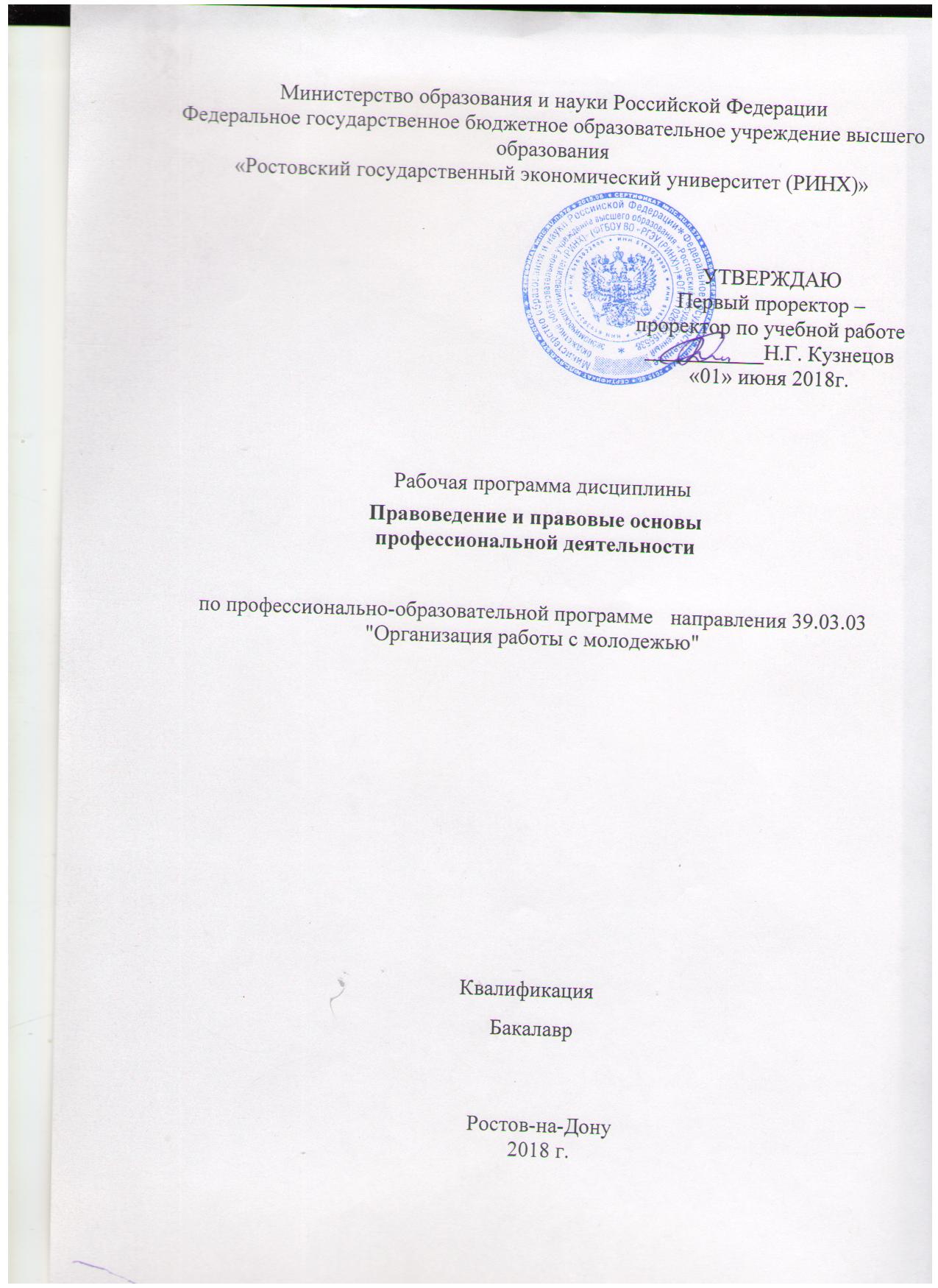 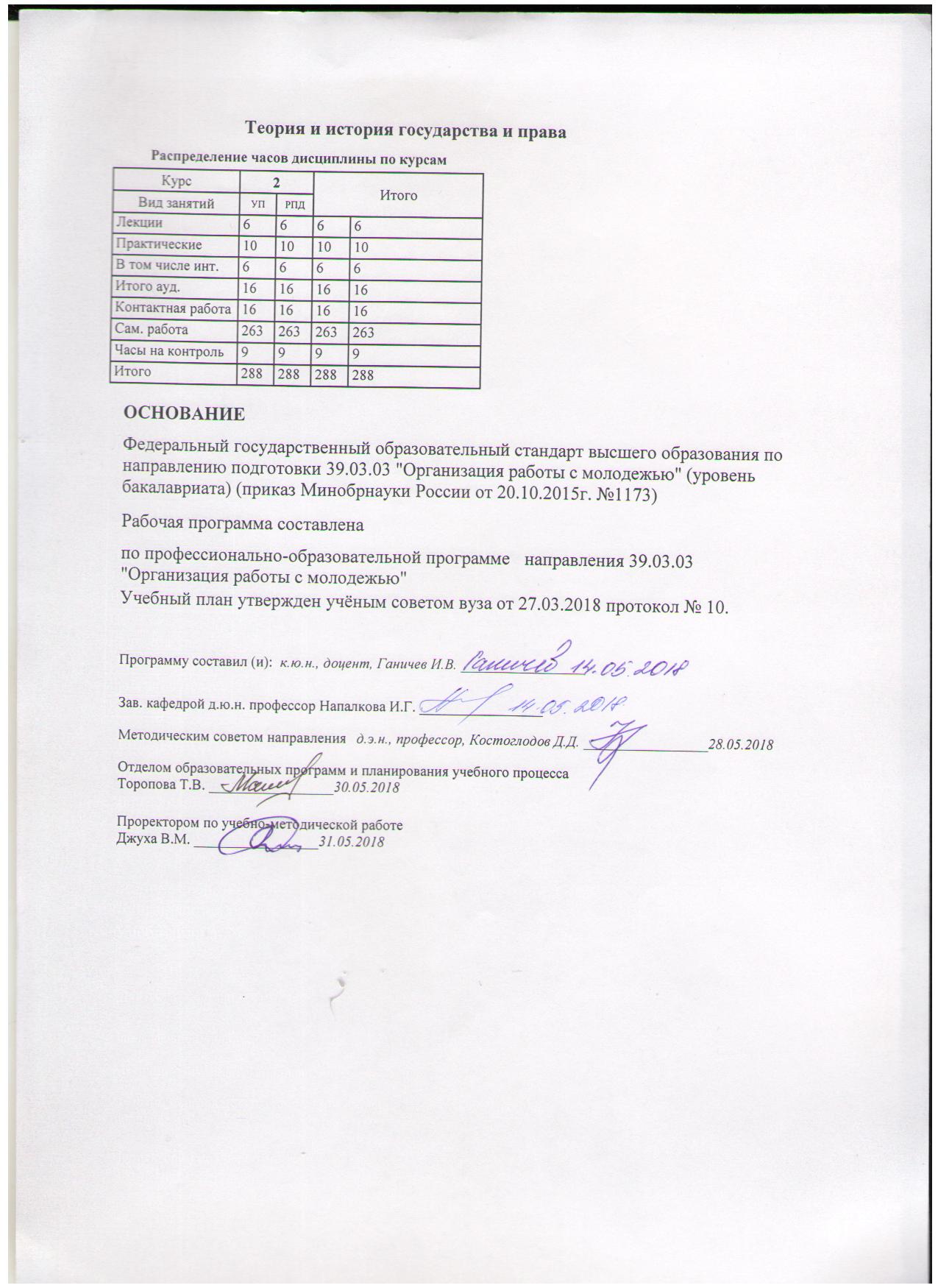 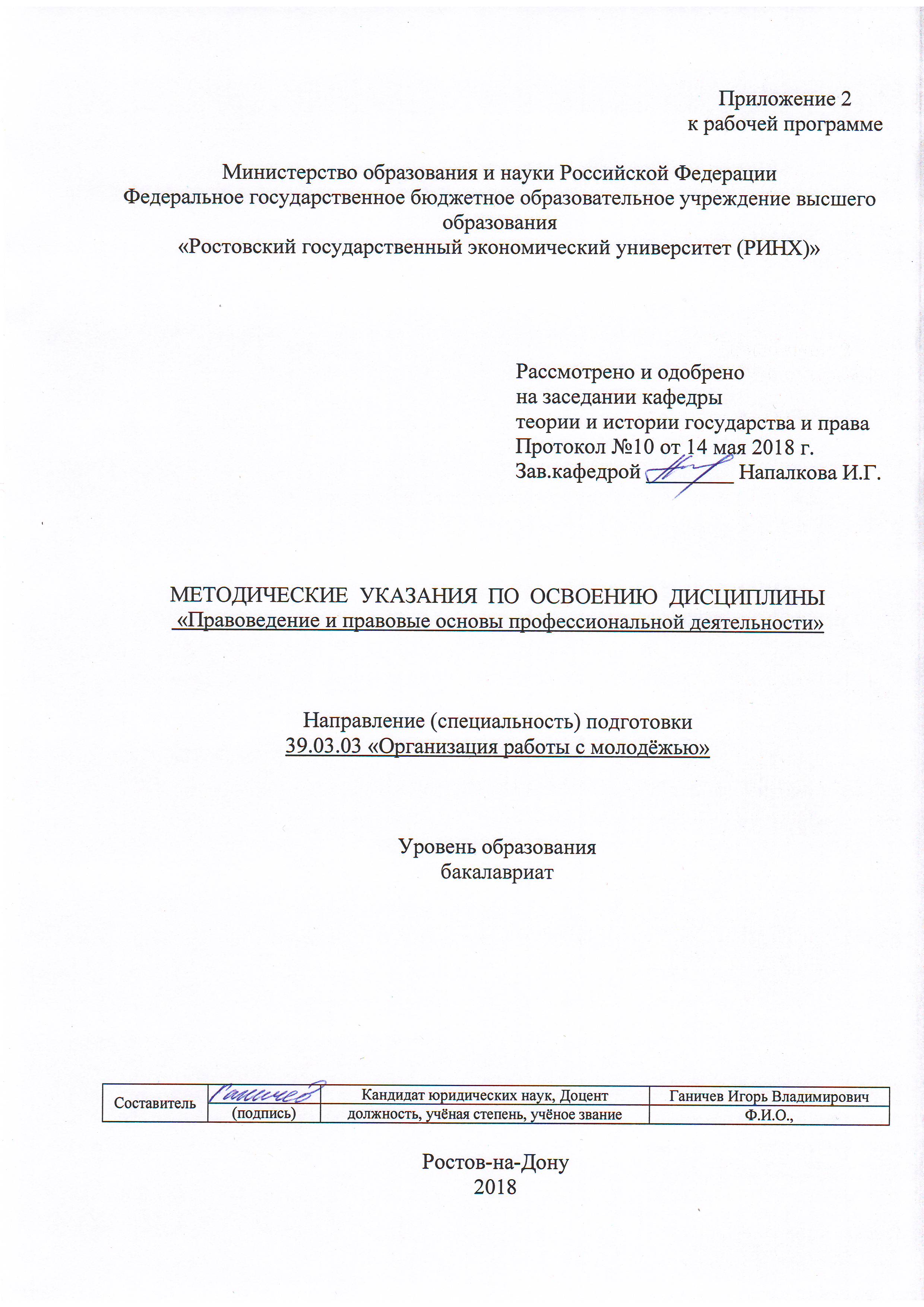 Оглавление1. Перечень компетенций с указанием этапов их формирования в процессе освоения образовательной программы ………………………………………………………………………… 32. Описание критериев оценивания компетенций на различных этапах их формирования, описание шкал оценивания ………………………………………………………………………….. 33. Типовые контрольные задания или иные материалы, необходимые для оценки знаний, умений, навыков и (или) опыта деятельности, характеризующих этапы формирования компетенций в процессе освоения образовательной программы ..................................................... 54. Методические материалы, определяющие процедуры оценивания знаний, умений, навыков и (или) опыта деятельности, характеризующих этапы формирования компетенций ……………. 161. Перечень компетенций с указанием этапов их формирования в процессе освоения образовательной программыПеречень компетенций представлен в п.3 «Требования к результатам освоения дисциплины» рабочей программы дисциплины.Указание этапов формирования компетенций представлен в п.4 «Структура и содержание дисциплины» рабочей программы дисциплины.2. Описание показателей и критериев оценивания компетенций на различных этапах их формирования, описание шкал оценивания2.1. Показатели и критерии оценивания компетенций.2.2. Шкалы оценивания.Текущий контроль успеваемости и промежуточная аттестация осуществляется в рамках накопительной балльно-рейтинговой системы, в 100 балльной шкале:- 84-100 баллов – оценка «отлично»;- 67-83 баллов – оценка «хорошо»;- 50-66 баллов – оценка «удовлетворительно»;- 0-49 баллов – оценка «неудовлетворительно»;- 50-100 баллов – оценка «зачёт»;- 0-50 баллов – оценка «незачёт».3. Типовые контрольные задания или иные материалы, необходимые для оценки знаний, умений, навыков и (или) опыта деятельности, характеризующих этапы формирования компетенций в процессе освоения образовательной программыМинистерство образования и науки Российской ФедерацииФедеральное государственное бюджетное образовательное учреждение высшего образования«Ростовский государственный экономический университет (РИНХ)»Кафедра теории и истории государства и праваВопросы к зачёту, экзаменупо дисциплине Б1.Б.15 «Правоведение и правовые основы профессиональной деятельности»Вопросы для подготовки к зачёту.Происхождение права. Законность и правопорядок.Учение о праве. Критерии морали и свободы в её концепциях.Понятие права: принципы и признаки, функции и методы.Система права. Роль и значение её элементов.Источники права: виды и формы. Их соподчинённость.Нормативно-правовой акт, его систематизация.Действие нормативно-правового акта.Понятие и структура нормы права. Социальная норма и её значение.Юридические коллизии и пробелы в праве: их образование и ликвидация.Правотворчество: принципы и требования, виды и стадии.Субъект и участник правоотношений: понятие и виды.Классификация понятий объекта правоотношения.Понятие и принципы, виды  правоспособности.Общая и специальная дееспособность. Основания её наступления и прекращения.Юридический факт: понятие и классификация.Понятие и виды противоправного поведения. Его состав.Юридическая ответственность. Основания её изменения.Правовое сознание: понятие, виды и элементы.Правовая культура: понятие, виды и элементы.Правовая система и правовая семья. Основания её выделения.Правосубъектность детей и молодёжи на международном и европейском уровне.Виды международных и европейских организаций: сфера их деятельности.Деятельность международной и европейской ювенальной юстиции.Принципы и стандарты международной и европейской молодёжной политики.Деятельность международных и европейских молодёжных объединений.Основы конституционализма и федерализма в РФ.Конституционная правосубъектность человека, гражданина, молодёжи в РФ.Порядок и основания приобретения гражданства РФ.Государственная молодёжная политика: её принципы и стандарты.Виды и ветви власти РФ: функции и структура. Порядок обращения.Роль видов госвласти РФ в решении молодёжной политики.Участие молодёжи в деятельности органов госвласти и избирательной системе РФ.Деятельность МСУ РФ по разрешении проблем в молодёжной политики.Система мер ювенальной юстиции РФ в решении вопросов несовершеннолетних.Негосударственные общественные объединения в РФ: правосубъектность.Вопросы для подготовки к экзамену.Происхождение права. Законность и правопорядок.Учение о праве. Критерии морали и свободы в её концепциях.Понятие права: принципы и признаки, функции и методы.Система права. Роль и значение её элементов.Источники права: виды и формы. Их соподчинённость.Нормативно-правовой акт, его систематизация.Действие нормативно-правового акта.Понятие и структура нормы права. Социальная норма и её значение.Юридические коллизии и пробелы в праве: их образование и ликвидация.Правотворчество: принципы и требования, виды и стадии.Субъект и участник правоотношений: понятие и виды.Классификация понятий объекта правоотношения.Понятие и принципы, виды  правоспособности.Общая и специальная дееспособность. Основания её наступления и прекращения.Юридический факт: понятие и классификация.Понятие и виды противоправного поведения. Его состав.Юридическая ответственность. Основания её изменения.Правовое сознание: понятие, виды и элементы.Правовая культура: понятие, виды и элементы.Правовая система и правовая семья. Основания её выделения.Правосубъектность детей и молодёжи на международном и европейском уровне.Виды международных и европейских организаций: сфера их деятельности.Деятельность международной и европейской ювенальной юстиции.Принципы и стандарты международной и европейской молодёжной политики.Деятельность международных и европейских молодёжных объединений.Основы конституционализма и федерализма в РФ.Конституционная правосубъектность человека, гражданина, молодёжи в РФ.Порядок и основания приобретения гражданства РФ.Государственная молодёжная политика: её принципы и стандарты.Виды и ветви власти РФ: функции и структура. Порядок обращения.Роль видов госвласти РФ в решении молодёжной политики.Участие молодёжи в деятельности органов госвласти и избирательной системе РФ.Деятельность МСУ РФ по разрешении проблем в молодёжной политики.Система мер ювенальной юстиции РФ в решении вопросов несовершеннолетних.Негосударственные общественные объединения в РФ: правосубъектность.Преступление и правонарушение в РФ: признаки и виды, структура и категории.Несовершеннолетние как субъекты преступлений и правонарушений в РФ.Уголовные и административные наказания в РФ: меры медицинского характера.Виды уголовных и административных наказаний несовершеннолетних в РФ.Преступления и правонарушения в отношении несовершеннолетних в РФ.Паспортный режим несовершеннолетних в РФ. Профилактика их безнадзорности.Военная правосубъектность несовершеннолетних молодых военнослужащих в РФ.Процессуальные права несовершеннолетних в РФ на досудебной подготовке.Процессуальные права несовершеннолетних в судебном производстве в РФ.Права несовершеннолетних при деятельности правоохранительных органов в РФ.Исполнительное производство в РФ. Обжалование действий пристава.Финансовая правосубъектность несовершеннолетних в РФ.Хозяйственная правосубъектность несовершеннолетних.Органы социального обеспечения несовершеннолетних и молодёжи в РФ.Правосубъектность несовершеннолетних и молодёжи в спорте и туризме В РФ.Опека и попечительство в РФ: правосубъектность сторон.Патронаж в РФ: правосубъектность сторон.Юрлица и ИП в РФ: признаки и виды, структура, создание и прекращение.Участие несовершеннолетних и молодёжи в деятельности юрлиц и ИП в РФ.Деятельность юрлиц и ИП по охране окружающей среды в РФ. Гранты.Сделка в РФ: виды, структура, заключения, прекращения, недействительность.Исковая давность в РФ: возникновение, применение, прекращение, восстановление.Приобретение вещного и интеллектуального права собственности в РФ: режимы.Виды ограниченного и временного пользования в РФ. Сервитут.Способы защиты прав собственника, потребителя и вкладчика в РФ.Основное и дополнительное обязательство материального характера в РФ.Обязательства в следствии морального вреда, неосновательного обогащения в РФ.Наследство и наследование в РФ: правосубъектность их участников.ИТД в РФ: виды и структура. Оформляемая с ним трудовая документация.Порядок Заключения, прекращения, расторжения ИТД в РФ.Трудовые приказы в РФ: виды и структура, роль и значение.Трудовая книжка в РФ: её оформления. Единый персонифицированный учёт.Испытательный срок в РФ: порядок и основания назначения и прекращения.Социальное партнёрство в РФ: виды, цели и задачи.КТД в РФ: цели и задачи, структура, круг разрешаемых им вопросов.Профкомы, коллективные переговоры и КТС в трудовой деятельности РФ.Виды рабочего времени в РФ: совмещение и совместительство, переработка.Время отдыха в РФ: цели и виды, порядок исчисления. Дополнительный отдых.Виды зарплаты в РФ: порядок исчисления и выплаты. Подоходный налог.Рабочее время, время отдыха и зарплата несовершеннолетних в РФ.Позитивная трудовая ответственность в РФ: цели и способы.Негативная трудовая ответственность в РФ: виды и способы.Способы разрешения трудовых споров в РФ.Порядок предоставления и прекращения права на социальное жильё в РФ.Переустройство и перепланировка жилья в РФ. Перевод по его по категориям.Права и обязанность субъектов жилищных правоотношений в РФ.Коммунальные услуги в РФ: квота по предоставлению, льгота по оплате.Заключение и расторжение, недействительность браков в РФ: виды.Браки несовершеннолетних. Правосубъектность их участников.Совместный режим имущества супругов в РФ. Брачный договор.Правосубъектность членов семьи в РФ.Виды алиментных обязательств в РФ.Приёмная семья в РФ: порядок усыновления (удочерения).Особенность экологического права и природоохранительных норм РФ. ПДК.Экологическая правосубъектность физ. И юрлиц в РФ. Система Требований.Система органов экологического контроля и надзора в РФ: принципы и стандарты.Требования к экологической информации и информатизации: роль и значение.Составитель                                                                                                                         И.В. Ганичев__ ________ .Министерство образования и науки Российской ФедерацииФедеральное государственное бюджетное образовательное учреждение высшего образования«Ростовский государственный экономический университет (РИНХ)»Кафедра теории и истории государства и праваПеречень дискуссионных тем для круглого стола (дискуссии, полемики, диспута, дебатов)по дисциплине Б1.Б.15 «Правоведение и правовые основы профессиональной деятельности»1. Происхождение права.2. Понятие права.3. Источники права и правовая норма.4. Нормативно-правовой акт.5. Правоотношение и юридические факты.6. Юридическая ответственность.7. Правовая защита молодёжи на международном и европейском уровнях.8. Конституционно-правовая защита молодёжной политики в РФ.9. Молодёжная правосубъектность по уголовному и административному праву РФ.10. Молодёжная правосубъектность по процессуальным правам РФ.11. Молодёжная правосубъектность по финансовым правам РФ.12. Правоспособность молодёжи в социальной сфере.13. Гражданское и экологическое право.14. Основы жилищного права.15. Правоспособность молодёжи в трудовом и предпринимательском праве.16. Семейная правоспособность молодёжи.Программа проведения и/или методические рекомендации по подготовке и проведению:1) на обсуждение может быть вынесен только один проблемный вопрос, при этом последовательному исследованию подлежат его составные части;2) всестороннее его исследование осуществляется с социальной, правовой и прочих позиций;3) в его исследовании принимают участие все присутствующие студенты группы, которые могут давать своё заключение либо с обвинительной либо с оправдательной стороны.Критерии оценивания:- оценка «отлично» выставляется, если в рассуждении имеется наличие глубоких исчерпывающих знаний в объёме программы дисциплины в соответствии с поставленными программой курса целями и задачами обучения; правильные, уверенные действия по применению полученных знаний на практике, грамотное и логически стройное изложение материала при ответе, обучающийся показал усвоение основной и знакомство с дополнительной литературой;- оценка хорошо» выставляется, если в рассуждении имеется наличие твёрдых и достаточно полных знаний в объёме программы дисциплины в соответствии с целями обучения, правильные действия по применению знаний на практике, чёткое изложение материала, допускаются отдельные логические и стилистические погрешности, обучающийся  усвоил основную литературу, рекомендованную в рабочей программе дисциплины;- оценка «удовлетворительно» выставляется, если в рассуждении имеется наличие твёрдых знаний в объёме курса в соответствии с целями обучения, изложение ответов имеют отдельные ошибки, уверенно исправленные после дополнительных вопросов; правильные в целом действия по применению знаний на практике;- оценка неудовлетворительно» выставляется, если у студента не имеются рассуждения либо они не связаны с вопросом, в них имеется наличие грубых ошибок, обучающийся показал непонимание сущности излагаемого вопроса, неумение применять знания на практике, неуверенность и неточность ответов на дополнительные и наводящие вопросы.Составитель                                                                                                                         И.В. Ганичев__ ________ 201_ г.Министерство образования и науки Российской ФедерацииФедеральное государственное бюджетное образовательное учреждение высшего образования«Ростовский государственный экономический университет (РИНХ)»Кафедра теории и истории государства и праваВопросы для собеседованияпо дисциплине Б1.Б.15 «Правоведение и правовые основы профессиональной деятельности»Модуль №1 Теория права.1. Происхождение социального и государственного права.2. Концепции учения о праве.3. Теоретико-правовые аспекты формирования права.4. Юридическая техника и юридический процесс. (законный и подзаконный).5. Характеристика элементов системы права.6. Определение права: принципы и признаки.7. Функции и методы права.8. Классификация и виды права.9. Соотношение права и закона.10. Виды и формы источников права и их характеристика.11. Понятие правовой системы и виды правовой семьи.12. Понятие и виды правовой нормы.13. Структура правовой нормы.14. Коллизии правовых норм и способы их предотвращения.15. Понятие и виды, структура НПА.16. Виды соподчинённости и приоритетов НПА.17. Действие НПА: его юридическая сила.18. Обоснование видов систематизации НПА.19. Пробелы в праве и способы их предотвращения.20. Понятие и виды правоотношения:.21. Понятие и виды юридических фактов.22. Виды и состав правомерных и противоправных деяний.23. Понятие и формы, виды юридической ответственности.24. Основания и обстоятельства исключающие и изменяющие юридическую ответственность.25. Амнистия и помилование.26. Юридическое наказание. Основания изменяющие его пределы.Модуль №2 Защита молодёжной политики на международном и российском государственном уровнях.1. Определение и защита правосубъектности детей и молодёжи на уровне международного и европейского законодательства.2. Международные и европейские организации: направления их деятельности.3. Виды международных и европейских органов ювенальной юстиции: особенности их деятельности.4. Международные и европейские принципы и стандарты молодёжной политики в областях воспитания и образования, трудовой деятельности.5. Деятельность международных и европейских детских и молодёжных организаций в областях.6. Положения и стандарты вопросов конституционализма и федерализма.7. Виды прав и свобод человека и гражданина.8. Конституционно-правовое регулирование статуса несовершеннолетних и молодёжи: система их прав и свобод.9. Государственная молодёжная политика: её принципы и стандарты.10. Порядок и основания приобретения гражданства.11. Система общественной и государственной власти.12. Роль Президента и его администрации, органов законодательной и исполнительной власти по формированию и контролю за выполнением молодёжной политики.13. Особенность по разрешению проблем несовершеннолетних органами судебной власти и ювенальной юстиции.14. Система государственных и общественных детских и молодёжных объединений.15. Система и особенность деятельности органов прокуратуры по вопросам молодёжной политики.16. Правосубъектность молодых военнослужащих.Модуль №3 Молодёжная правосубъектность по российским объективным правам.1. Понятия и признаки преступления и правонарушения: структура и категории.2. Особенности видов субъекта и объекта преступлений и правонарушений.3. Понятие и виды уголовных и административных наказаний: принудительные меры медицинского характера.4. Особенность вины несовершеннолетних преступников и правонарушителей.5. Специфика применения уголовных и административных наказаний к несовершеннолетним.6. Особенности преступлений и правонарушений совершаемых в отношении несовершеннолетних.7. Паспортный режим несовершеннолетних.8. Профилактика безнадзорности и правонарушений несовершеннолетних.9. Виды процессуальной правосубъектности несовершеннолетних.10. Деятельность правоохранительных органов по вопросам несовершеннолетних.11. Правосубъектность несовершеннолетних в исполнительном производстве.12.Виды финансовых прав и обязанностей несовершеннолетних.13. Особенности материальной ответственности несовершеннолетних, возникшей в ходе их хозяйственной и производственной деятельности.Модуль №4 Молодёжная правоспособность по российским субъективным правам.1. Социальная правоспособность молодёжи.2. Социальное и пенсионное обеспечение нуждающейся молодёжи.3. Система органов социального обеспечения.4. Особенности регулирования вопросов опеки и попечительства над несовершеннолетними.5. Специфика разрешения вопросов патронажа над нуждающейся молодёжью.6. Институт безвестно отсутствующего или умершего: последствие и основания признания и отмены признания таковым.7. Порядок создания, деятельности и прекращения деятельности юридических лиц. Специфика участия в них несовершеннолетних.8. Особенность деятельности юридических лиц и ИП в области охраны окружающей среды. Применение грантов, используемых в этой сфере деятельности.9. Виды и структура сделки: основание её заключения, исполнения, прекращения, признания недействительной. Особенность односторонних сделок.10. Порядок применения сроков исковой давности.11. Режимы и виды, основание приобретения и прекращения права собственности и ограниченного пользования, интеллектуальной собственности.12. Специфика эколого-правового сервитута.13. Защита прав собственника, потребителя и вкладчика: виды и способы применения.14. Начала течения и прекращения обязательственного права: основных и дополнительных.15. Обязательства в следствии причинения морального вреда.16. Основные положения наследственного права и наследования: права их участников.17. Основания предоставления и прекращения права на жильё.18. Порядок изменения фонда и планировки жилья.19. Права и обязанности субъектов жилищных правоотношений.20. Специфика сферы социального найма жилья.21. Виды трудового договора и условий способствующих трудовой деятельности.22. Формы и виды трудовой ответственности: порядок их применения.23. Трудовые споры и способы их разрешения.24. Специфика деятельности профсоюза и иных органов трудового контроля.25. Особенность трудовой и предпринимательской правосубъектности несовершеннолетних и обучающейся молодёжи.26. Заключение и расторжение брака: вопросы разрешаемые при этом.27. Особенность совместного режима имущества супругов. Брачный контракт.28. Правосубъектность членов семьи. Ответственность за нарушение прав детей.29. Виды алиментных обязательств: основание их начала и прекращения.30. Приёмная семья несовершеннолетних: порядок усыновления и удочерения.31. Специфика деятельности органов опеки и попечительства, образования и органов соцзащиты.Критерии оценивания:- оценка «отлично» выставляется, если изложенный материал фактически верен, в нём имеется наличие глубоких исчерпывающих знаний в объёме пройдённой программы дисциплины в соответствии с поставленными программой курса целями и задачами обучения; правильные, уверенные действия по применению полученных знаний на практике, грамотное и логически стройное изложение материала при ответе, обучающийся показал усвоение основной и знакомство с дополнительной литературой;- оценка хорошо» выставляется, если в ответе имеется наличие твёрдых и достаточно полных знаний в объёме пройдённой программы дисциплины в соответствии с целями обучения, правильные действия по применению знаний на практике, чёткое изложение материала, допускаются отдельные логические и стилистические погрешности, обучающийся  усвоил основную литературу, рекомендованную в рабочей программе дисциплины;- оценка «удовлетворительно» выставляется, если в ответе имеется наличие твёрдых знаний в объёме пройдённого курса в соответствии с целями обучения, изложение ответов имеют отдельные ошибки, уверенно исправленные после дополнительных вопросов; правильные в целом действия по применению знаний на практике;- оценка неудовлетворительно» выставляется, если ответы не связаны с вопросами, в них имеется наличие грубых ошибок, обучающийся показал непонимание сущности излагаемого вопроса, неумение применять знания на практике, неуверенность и неточность ответов на дополнительные и наводящие вопросы.Составитель                                                                                                                         И.В. Ганичев__ ________ 201_ г.Министерство образования и науки Российской ФедерацииФедеральное государственное бюджетное образовательное учреждение высшего образования«Ростовский государственный экономический университет (РИНХ)»Кафедра теории и истории государства и праваКомплект заданий для контрольной работыпо дисциплине Б1.Б.15 «Правоведение и правовые основы профессиональной деятельности»Вариант 1.Задание 1.Особенности нормативно-правового регулирования деятельности ювенальной юстиции на международном и европейском уровнях.Задание 2.Сферы и специфика регулирования российского конституционно-правового статуса детей и молодёжи.Задание 3.Специфика вменения несовершеннолетним ответственности и наказания за совершения ими уголовных преступлений и административных правонарушений.Вариант 2.Задание 1.Основные и дополнительные направления международной и европейской молодёжной политики.Задание 2.Особенности и приоритеты молодёжной российской государственно-правовой политики.Задание 3.Анализ видов уголовных преступлений и административных правонарушений совершаемых в отношении несовершеннолетних.Вариант 3.Задание 1.Роль и значение, особенности статуса международных и европейских детских и молодёжных организаций.Задание 2.Система органов контроля и надзора за исполнением требований молодёжной политики в РФ, защитой и представлением интересов несовершеннолетних.Задание 3.Особенность процессуальных прав и обязанностей несовершеннолетних.Критерии оценивания:- оценка «отлично» выставляется, если изложенный материал фактически верен, в нём имеется наличие глубоких исчерпывающих знаний в объёме пройдённой программы дисциплины в соответствии с поставленными программой курса целями и задачами обучения; правильные, уверенные действия по применению полученных знаний на практике, грамотное и логически стройное изложение материала при ответе, обучающийся показал усвоение основной и знакомство с дополнительной литературой;- оценка хорошо» выставляется, если в ответе имеется наличие твёрдых и достаточно полных знаний в объёме пройдённой программы дисциплины в соответствии с целями обучения, правильные действия по применению знаний на практике, чёткое изложение материала, допускаются отдельные логические и стилистические погрешности, обучающийся  усвоил основную литературу, рекомендованную в рабочей программе дисциплины;- оценка «удовлетворительно» выставляется, если в ответе имеется наличие твёрдых знаний в объёме пройдённого курса в соответствии с целями обучения, изложение ответов имеют отдельные ошибки; правильные в целом действия по применению знаний на практике;- оценка неудовлетворительно» выставляется, если ответы не связаны с вопросами, в них имеется наличие грубых ошибок, обучающийся показал непонимание сущности излагаемого вопроса, неумение применять знания на практике.Составитель                                                                                                                         И.В. Ганичев__ ________ 201_ г.Министерство образования и науки Российской ФедерацииФедеральное государственное бюджетное образовательное учреждение высшего образования«Ростовский государственный экономический университет (РИНХ)»Кафедра теории и истории государства и праваТемы рефератов, докладовпо дисциплине Б1.Б.15 «Правоведение»Международное и европейское законодательство о защите детства и молодёжи.Международная и европейская детская и молодёжная политика.Международные и европейские организации по защите детства и молодёжи.Международная и европейская ювенальная юстиция.Федеральная, региональная и местная детская и молодёжная политика в РФ.Права, свободы и обязанности детей и молодёжи по конституции РФ.Моральное и правовое обоснование «дети» и «молодёжь» в законодательстве РФ.Роль Президента РФ и его администрации в детской и молодёжной политики.Роль законодательной власти РФ в детской и молодёжной политики.Роль исполнительной власти РФ в детской и молодёжной политики.Роль суда и прокуратуры РФ в детской и молодёжной политики.Ювенальная юстиция в РФ и их альтернативные органы.Десидентские и неформальные детские и молодёжные организации в РФ.Виды противоправных деяний в РФ в отношении несовершеннолетних.Ответственность и наказания несовершеннолетних по публичным правам РФ.Ответственность и обязательства несовершеннолетних по частным правам РФ.Процессуальная правосубъектность несовершеннолетних в судах РФРоссийская правосубъектность детей и молодёжи в сферах искусства и культуры.Российская правосубъектность детей и молодёжи в сферах науки и образования.Российская правосубъектность несовершеннолетних в сферах спорта и туризма.Правосубъектность несовершеннолетних в сферах здравоохранения и отдыха в РФ.Социальное и пенсионное обеспечение несовершеннолетних инвалидов в РФ.Социальное и пенсионное обеспечение несовершеннолетних сирот в РФ.Право, дее и деликтоспособность несовершеннолетних по законодательству РФ.Правосубъектность участников опеки, попечительства и патронажа в РФ.Заключение и прекращение действия сделок несовершеннолетних в РФ.Вещное и интеллектуальное право собственности несовершеннолетних в РФ.Права и интересы несовершеннолетних на наследство в РФ.Наступление и прекращение прав несовершеннолетних на жильё в РФ.Правосубъектность несовершеннолетних на жилищно-коммунальные услуги в РФ.Трудовая правосубъектность несовершеннолетних и обучающейся молодёжи в РФ.Заключение и расторжения брака с несовершеннолетними в РФ.Ответственность родителей в РФ за нарушение прав их детей.Алиментные обязательства в РФ по отношению к несовершеннолетним.Приёмная семья несовершеннолетних по законодательству РФ. Методические рекомендации по написанию, требования к оформлению:- работа должна быть написана шрифтом таймс ньюмэн, размер – 14, с выравниванием текста по ширине;- интервал между строками – 1,5;- красная строка текста – 1;- поля: сверху – 2, снизу – 2, слева – 2, справа – 2;- работа состоит из: 1 лист – сведения о авторе и наименование работы, а также её план; 1 лист – введение; 7 листов текста; 1 лист – заключение и список использованной литературы (включающий не менее 3 источника).Критерии оценивания:- оценка «отлично» выставляется, если изложенный материал фактически верен, в нём имеется наличие глубоких исчерпывающих знаний в объёме пройдённой программы дисциплины в соответствии с поставленными программой курса целями и задачами обучения; грамотное и логически стройное изложение материала, обучающийся показал усвоение основной и знакомство с дополнительной литературой;- оценка хорошо» выставляется, если в работе имеется наличие твёрдых и достаточно полных знаний в объёме пройдённой программы дисциплины в соответствии с целями обучения, чёткое изложение материала, допускаются отдельные логические и стилистические погрешности, обучающийся  усвоил основную литературу, рекомендованную в рабочей программе дисциплины;- оценка «удовлетворительно» выставляется, если в тексте имеется наличие твёрдых знаний в объёме пройдённого курса в соответствии с целями обучения, его изложение имеет отдельные логические и стилистические ошибки, обучающийся  плохо усвоил основную литературу, рекомендованную в рабочей программе дисциплины;- оценка неудовлетворительно» выставляется, если текст не связан с заявленной темой, в ней имеются грубые логические и стилистические ошибки, обучающийся показал непонимание сущности излагаемого вопроса; не смог ответить на дополнительные вопросы.Составитель                                                                                                                         И.В. Ганичев__ ________ 201_ г.Министерство образования и науки Российской ФедерацииФедеральное государственное бюджетное образовательное учреждение высшего образования«Ростовский государственный экономический университет (РИНХ)»Кафедра теории и истории государства и праваКейс-задачапо дисциплине Б1.Б.15 «Правоведение»Задание 1.Когда и каким образом родившийся на территории РФ может претендовать на гражданство другого государства?Задание 2.В каких максимальных пределах несовершеннолетнему может быть назначено уголовное наказание в виде лишения свободы, и каким образом оно будет им отбываться?Задание 3.В каком случае несовершеннолетним могут быть привлечены к административным наказаниям в виде ареста и штрафа?Задание 4.Каким образом реализуется правосубъектность несовершеннолетних в конституционном и общеюрисдикционном судопроизводстве?Задание 5.Каков порядок создания детской и инвалидной общественной организации и какова правоспособность их членов?Задание 6.Каковы основания и какова последовательность требований несовершеннолетних компенсации морального вреда?Задание 7.Каковы функции основных и альтернативных участников ювенальной юстиции по вопросам разрешения правосубъектности несовершеннолетних?Задание 8.Каким образом осуществляется защита прав несовершеннолетних работников?Задание 9.Какова степень участия молодёжи в разрешении на законодательном уровне интересов несовершеннолетних?Задание 10.Насколько в Российской Федерации осуществляется соблюдение прав и интересов несовершеннолетних и молодёжи согласно международным требованиям?Инструкция и/или методические рекомендации по выполнению:- решение кейс-задачи осуществляется на семинарском занятии соответствующей темы; - оно осуществляется со ссылкой на соответствующую норму права, рекомендованной преподавателем.Критерии оценки:- оценка «отлично» выставляется, если решение верно; обучающийся показал правильные, уверенные действия по применению полученных знаний на практике; грамотное и логически стройное изложение материала при ответе; усвоение основной и знакомство с дополнительной литературой;- оценка хорошо» выставляется, если решение верно; обучающийся показал правильные действия по применению знаний на практике, но не совсем чёткое изложение материала; допускаются отдельные логические и стилистические погрешности; обучающийся  усвоил основную литературу;- оценка «удовлетворительно» выставляется, если в решении имеется наличие твёрдых знаний в объёме пройдённого курса, изложение ответов имеют отдельные ошибки, уверенно исправленные после дополнительных вопросов; правильные в целом действия по применению знаний на практике;- оценка неудовлетворительно» выставляется, если решение не верно, не связано с сутью кейс-задачи; в нём имеется наличие грубых ошибок; обучающийся показал непонимание сущности излагаемого ответа, неумение применять знания на практике; неуверенность и неточность ответов на дополнительные и наводящие вопросы.Составитель                                                                                                                         И.В. Ганичев__ ________ 201_г.4. Методические материалы, определяющие процедуры оценивания знаний, умений, навыков и (или) опыта деятельности, характеризующих этапы формирования компетенцийПроцедуры оценивания включают в себя текущий контроль и промежуточную аттестацию.Текущий контроль успеваемости проводится с использованием оценочных средств, представленных в п.3 данного приложения. Их результаты доводятся студентам до промежуточной аттестации, проводимой в форме зачёта/экзамена.Итоговая форма контроля осуществляется следующим образом:- зачёт/экзамен проводится по расписанию экзаменационной сессии в письменном виде;- количество вопросов в зачётном/экзаменационном задании – 3;- проверка ответов и объявление результатов производится в день сдачи зачёта/экзамена;- результаты аттестации заносятся в экзаменационную ведомость и зачётную книжку студента;- студенты, не прошедшие промежуточную аттестацию по графику сессии, должны ликвидировать задолженность в установленном порядке.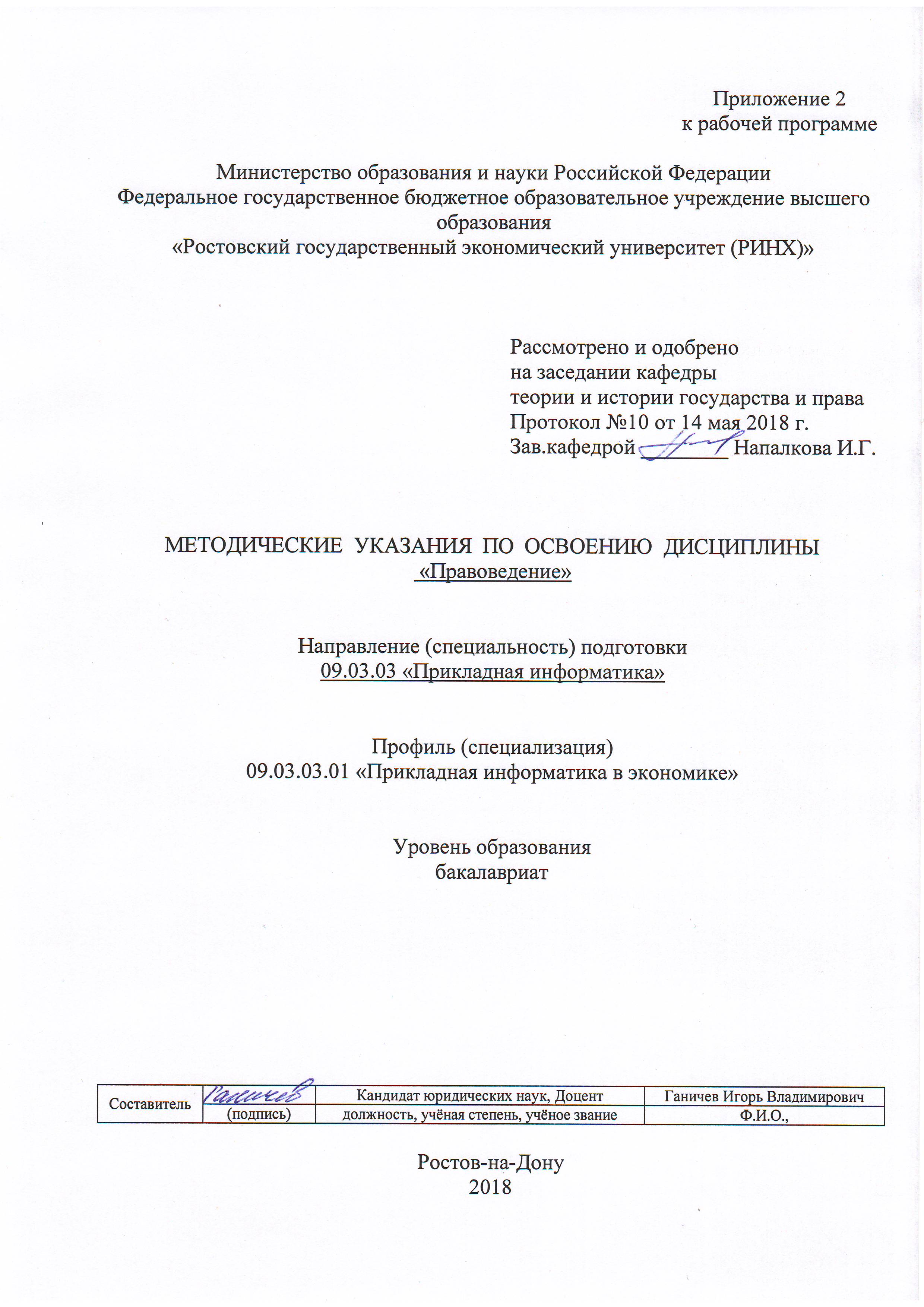 Методические указания по освоению дисциплины «Правоведение и правовые основы профессиональной деятельности» адресованы студентам всех форм обучения.Учебным планом по направлению подготовки 39.03.03 «Организация работы с молодёжью», предусмотрены следующие виды занятий:- лекции;- практические занятия.В ходе лекционных занятий рассматриваются разделы и темы дисциплины, основные положения и направления научного исследования, даются  рекомендации для самостоятельной работы и подготовке к практическим занятиям. В ходе практических занятий углубляются и закрепляются знания студентов  по  основным рассмотренным на лекциях вопросам, развиваются их профессиональные и специальные навыки, даются рекомендации по выполнению самостоятельной работы.Прри подготовке к практическим занятиям каждый студент должен:– изучить рекомендованную учебную литературу;  – изучить конспекты лекций;  – подготовить ответы на все вопросы по изучаемой теме;  –письменно решить домашнее задание, рекомендованные преподавателем при изучении каждой темы.    По согласованию с  преподавателем  студент  может  подготовить реферат или доклад по теме занятия. В процессе подготовки к практическим занятиям студенты  могут  воспользоваться  консультациями преподавателя.  Вопросы, не  рассмотренные  на  лекциях  и  практических занятиях, должны  быть  изучены  студентами  в  ходе  самостоятельной  работы. Контроль  самостоятельной  работы  студентов  над  учебной  программой курса  осуществляется  в  ходе   занятий методом  устного опроса  или  посредством  письменных ответов.  В  ходе  самостоятельной  работы  каждый  студент  обязан  прочитать  основную  и  по  возможности  дополнительную  литературу  по  изучаемой  теме,  дополнить  конспекты лекций  недостающим  материалом,  выписками  из  рекомендованных первоисточников.  Выделить  непонятные  термины,  найти  их  значение  в энциклопедических словарях.  Студент  должен  готовиться  к  предстоящему  практическому занятию  по  всем,  обозначенным  в  рабочей программе дисциплины вопросам.  При  реализации  различных  видов  учебной  работы  используются разнообразные (в т.ч. интерактивные) методы обучения, в частности:   - интерактивная доска для подготовки и проведения лекционных и семинарских занятий.Для подготовки к занятиям, текущему контролю и промежуточной аттестации  студенты  могут воспользоваться электронной библиотекой ВУЗа http://library.rsue.ru/ . Также обучающиеся могут  взять  на  дом необходимую  литературу  на  абонементе  вузовской библиотеки или воспользоваться читальными залами ВУЗа.стр. 3Визирование РПД для исполнения в очередном учебном годуВизирование РПД для исполнения в очередном учебном годуВизирование РПД для исполнения в очередном учебном годуВизирование РПД для исполнения в очередном учебном годуОтдел образовательных программ и планирования учебного процесса Торопова Т.В. _________________Отдел образовательных программ и планирования учебного процесса Торопова Т.В. _________________Отдел образовательных программ и планирования учебного процесса Торопова Т.В. _________________Отдел образовательных программ и планирования учебного процесса Торопова Т.В. _________________Отдел образовательных программ и планирования учебного процесса Торопова Т.В. _________________Отдел образовательных программ и планирования учебного процесса Торопова Т.В. _________________Отдел образовательных программ и планирования учебного процесса Торопова Т.В. _________________Рабочая программа пересмотрена, обсуждена и одобрена дляисполнения в 2019-2020 учебном году на заседанииРабочая программа пересмотрена, обсуждена и одобрена дляисполнения в 2019-2020 учебном году на заседанииРабочая программа пересмотрена, обсуждена и одобрена дляисполнения в 2019-2020 учебном году на заседанииРабочая программа пересмотрена, обсуждена и одобрена дляисполнения в 2019-2020 учебном году на заседаниикафедрыкафедрыкафедрыкафедрыкафедрыкафедрыкафедрыкафедрыкафедрыкафедрыкафедрыкафедрыкафедрыкафедрыкафедрыкафедрыТеория и история государства и праваТеория и история государства и праваТеория и история государства и праваТеория и история государства и праваТеория и история государства и праваТеория и история государства и праваТеория и история государства и праваТеория и история государства и праваТеория и история государства и праваТеория и история государства и праваЗав. кафедрой д.ю.н. профессор Напалкова И.Г. _________________Зав. кафедрой д.ю.н. профессор Напалкова И.Г. _________________Зав. кафедрой д.ю.н. профессор Напалкова И.Г. _________________Зав. кафедрой д.ю.н. профессор Напалкова И.Г. _________________Зав. кафедрой д.ю.н. профессор Напалкова И.Г. _________________Зав. кафедрой д.ю.н. профессор Напалкова И.Г. _________________Зав. кафедрой д.ю.н. профессор Напалкова И.Г. _________________Зав. кафедрой д.ю.н. профессор Напалкова И.Г. _________________Зав. кафедрой д.ю.н. профессор Напалкова И.Г. _________________Зав. кафедрой д.ю.н. профессор Напалкова И.Г. _________________Зав. кафедрой д.ю.н. профессор Напалкова И.Г. _________________Программу составил (и):Программу составил (и):к.ю.н., доцент, Ганичев И.В. _________________к.ю.н., доцент, Ганичев И.В. _________________к.ю.н., доцент, Ганичев И.В. _________________к.ю.н., доцент, Ганичев И.В. _________________к.ю.н., доцент, Ганичев И.В. _________________к.ю.н., доцент, Ганичев И.В. _________________к.ю.н., доцент, Ганичев И.В. _________________к.ю.н., доцент, Ганичев И.В. _________________к.ю.н., доцент, Ганичев И.В. _________________Программу составил (и):Программу составил (и):к.ю.н., доцент, Ганичев И.В. _________________к.ю.н., доцент, Ганичев И.В. _________________к.ю.н., доцент, Ганичев И.В. _________________к.ю.н., доцент, Ганичев И.В. _________________к.ю.н., доцент, Ганичев И.В. _________________к.ю.н., доцент, Ганичев И.В. _________________к.ю.н., доцент, Ганичев И.В. _________________к.ю.н., доцент, Ганичев И.В. _________________к.ю.н., доцент, Ганичев И.В. _________________Визирование РПД для исполнения в очередном учебном годуВизирование РПД для исполнения в очередном учебном годуВизирование РПД для исполнения в очередном учебном годуВизирование РПД для исполнения в очередном учебном годуОтдел образовательных программ и планирования учебного процесса Торопова Т.В.Отдел образовательных программ и планирования учебного процесса Торопова Т.В.Отдел образовательных программ и планирования учебного процесса Торопова Т.В.Отдел образовательных программ и планирования учебного процесса Торопова Т.В.Отдел образовательных программ и планирования учебного процесса Торопова Т.В.Отдел образовательных программ и планирования учебного процесса Торопова Т.В.Отдел образовательных программ и планирования учебного процесса Торопова Т.В.Рабочая программа пересмотрена, обсуждена и одобрена дляисполнения в 2020-2021 учебном году на заседанииРабочая программа пересмотрена, обсуждена и одобрена дляисполнения в 2020-2021 учебном году на заседанииРабочая программа пересмотрена, обсуждена и одобрена дляисполнения в 2020-2021 учебном году на заседанииРабочая программа пересмотрена, обсуждена и одобрена дляисполнения в 2020-2021 учебном году на заседанииРабочая программа пересмотрена, обсуждена и одобрена дляисполнения в 2020-2021 учебном году на заседанииРабочая программа пересмотрена, обсуждена и одобрена дляисполнения в 2020-2021 учебном году на заседанииРабочая программа пересмотрена, обсуждена и одобрена дляисполнения в 2020-2021 учебном году на заседанииРабочая программа пересмотрена, обсуждена и одобрена дляисполнения в 2020-2021 учебном году на заседанииРабочая программа пересмотрена, обсуждена и одобрена дляисполнения в 2020-2021 учебном году на заседанииРабочая программа пересмотрена, обсуждена и одобрена дляисполнения в 2020-2021 учебном году на заседанииРабочая программа пересмотрена, обсуждена и одобрена дляисполнения в 2020-2021 учебном году на заседаниикафедрыкафедрыкафедрыкафедрыкафедрыкафедрыкафедрыкафедрыТеория и история государства и праваТеория и история государства и праваТеория и история государства и праваТеория и история государства и праваТеория и история государства и праваТеория и история государства и праваТеория и история государства и праваТеория и история государства и праваТеория и история государства и праваТеория и история государства и праваЗав. кафедрой д.ю.н. профессор Напалкова И.Г. _________________Зав. кафедрой д.ю.н. профессор Напалкова И.Г. _________________Зав. кафедрой д.ю.н. профессор Напалкова И.Г. _________________Зав. кафедрой д.ю.н. профессор Напалкова И.Г. _________________Зав. кафедрой д.ю.н. профессор Напалкова И.Г. _________________Зав. кафедрой д.ю.н. профессор Напалкова И.Г. _________________Зав. кафедрой д.ю.н. профессор Напалкова И.Г. _________________Зав. кафедрой д.ю.н. профессор Напалкова И.Г. _________________Зав. кафедрой д.ю.н. профессор Напалкова И.Г. _________________Зав. кафедрой д.ю.н. профессор Напалкова И.Г. _________________Зав. кафедрой д.ю.н. профессор Напалкова И.Г. _________________Программу составил (и):Программу составил (и):Программу составил (и):к.ю.н., доцент, Ганичев И.В. _________________к.ю.н., доцент, Ганичев И.В. _________________к.ю.н., доцент, Ганичев И.В. _________________к.ю.н., доцент, Ганичев И.В. _________________к.ю.н., доцент, Ганичев И.В. _________________к.ю.н., доцент, Ганичев И.В. _________________к.ю.н., доцент, Ганичев И.В. _________________к.ю.н., доцент, Ганичев И.В. _________________Визирование РПД для исполнения в очередном учебном годуВизирование РПД для исполнения в очередном учебном годуВизирование РПД для исполнения в очередном учебном годуВизирование РПД для исполнения в очередном учебном годуОтдел образовательных программ и планирования учебного процесса Торопова Т.В.Отдел образовательных программ и планирования учебного процесса Торопова Т.В.Отдел образовательных программ и планирования учебного процесса Торопова Т.В.Отдел образовательных программ и планирования учебного процесса Торопова Т.В.Отдел образовательных программ и планирования учебного процесса Торопова Т.В.Отдел образовательных программ и планирования учебного процесса Торопова Т.В.Отдел образовательных программ и планирования учебного процесса Торопова Т.В.Рабочая программа пересмотрена, обсуждена и одобрена дляисполнения в 2021-2022 учебном году на заседанииРабочая программа пересмотрена, обсуждена и одобрена дляисполнения в 2021-2022 учебном году на заседанииРабочая программа пересмотрена, обсуждена и одобрена дляисполнения в 2021-2022 учебном году на заседанииРабочая программа пересмотрена, обсуждена и одобрена дляисполнения в 2021-2022 учебном году на заседанииРабочая программа пересмотрена, обсуждена и одобрена дляисполнения в 2021-2022 учебном году на заседанииРабочая программа пересмотрена, обсуждена и одобрена дляисполнения в 2021-2022 учебном году на заседанииРабочая программа пересмотрена, обсуждена и одобрена дляисполнения в 2021-2022 учебном году на заседанииРабочая программа пересмотрена, обсуждена и одобрена дляисполнения в 2021-2022 учебном году на заседанииРабочая программа пересмотрена, обсуждена и одобрена дляисполнения в 2021-2022 учебном году на заседанииРабочая программа пересмотрена, обсуждена и одобрена дляисполнения в 2021-2022 учебном году на заседанииРабочая программа пересмотрена, обсуждена и одобрена дляисполнения в 2021-2022 учебном году на заседаниикафедрыкафедрыкафедрыкафедрыкафедрыкафедрыкафедрыкафедрыТеория и история государства и праваТеория и история государства и праваТеория и история государства и праваТеория и история государства и праваТеория и история государства и праваТеория и история государства и праваТеория и история государства и праваТеория и история государства и праваТеория и история государства и праваТеория и история государства и праваЗав. кафедрой д.ю.н. профессор Напалкова И.Г. _________________Зав. кафедрой д.ю.н. профессор Напалкова И.Г. _________________Зав. кафедрой д.ю.н. профессор Напалкова И.Г. _________________Зав. кафедрой д.ю.н. профессор Напалкова И.Г. _________________Зав. кафедрой д.ю.н. профессор Напалкова И.Г. _________________Зав. кафедрой д.ю.н. профессор Напалкова И.Г. _________________Зав. кафедрой д.ю.н. профессор Напалкова И.Г. _________________Зав. кафедрой д.ю.н. профессор Напалкова И.Г. _________________Зав. кафедрой д.ю.н. профессор Напалкова И.Г. _________________Зав. кафедрой д.ю.н. профессор Напалкова И.Г. _________________Зав. кафедрой д.ю.н. профессор Напалкова И.Г. _________________Программу составил (и):Программу составил (и):Программу составил (и):к.ю.н., доцент, Ганичев И.В. _________________к.ю.н., доцент, Ганичев И.В. _________________к.ю.н., доцент, Ганичев И.В. _________________к.ю.н., доцент, Ганичев И.В. _________________к.ю.н., доцент, Ганичев И.В. _________________к.ю.н., доцент, Ганичев И.В. _________________к.ю.н., доцент, Ганичев И.В. _________________к.ю.н., доцент, Ганичев И.В. _________________Визирование РПД для исполнения в очередном учебном годуВизирование РПД для исполнения в очередном учебном годуВизирование РПД для исполнения в очередном учебном годуВизирование РПД для исполнения в очередном учебном годуОтдел образовательных программ и планирования учебного процесса Торопова Т.В.Отдел образовательных программ и планирования учебного процесса Торопова Т.В.Отдел образовательных программ и планирования учебного процесса Торопова Т.В.Отдел образовательных программ и планирования учебного процесса Торопова Т.В.Отдел образовательных программ и планирования учебного процесса Торопова Т.В.Отдел образовательных программ и планирования учебного процесса Торопова Т.В.Отдел образовательных программ и планирования учебного процесса Торопова Т.В.Рабочая программа пересмотрена, обсуждена и одобрена дляисполнения в 2022-2023 учебном году на заседанииРабочая программа пересмотрена, обсуждена и одобрена дляисполнения в 2022-2023 учебном году на заседанииРабочая программа пересмотрена, обсуждена и одобрена дляисполнения в 2022-2023 учебном году на заседанииРабочая программа пересмотрена, обсуждена и одобрена дляисполнения в 2022-2023 учебном году на заседанииРабочая программа пересмотрена, обсуждена и одобрена дляисполнения в 2022-2023 учебном году на заседанииРабочая программа пересмотрена, обсуждена и одобрена дляисполнения в 2022-2023 учебном году на заседанииРабочая программа пересмотрена, обсуждена и одобрена дляисполнения в 2022-2023 учебном году на заседанииРабочая программа пересмотрена, обсуждена и одобрена дляисполнения в 2022-2023 учебном году на заседанииРабочая программа пересмотрена, обсуждена и одобрена дляисполнения в 2022-2023 учебном году на заседанииРабочая программа пересмотрена, обсуждена и одобрена дляисполнения в 2022-2023 учебном году на заседанииРабочая программа пересмотрена, обсуждена и одобрена дляисполнения в 2022-2023 учебном году на заседаниикафедрыкафедрыкафедрыкафедрыкафедрыкафедрыкафедрыкафедрыТеория и история государства и праваТеория и история государства и праваТеория и история государства и праваТеория и история государства и праваТеория и история государства и праваТеория и история государства и праваТеория и история государства и праваТеория и история государства и праваТеория и история государства и праваТеория и история государства и праваЗав. кафедрой д.ю.н. профессор Напалкова И.Г. _________________Зав. кафедрой д.ю.н. профессор Напалкова И.Г. _________________Зав. кафедрой д.ю.н. профессор Напалкова И.Г. _________________Зав. кафедрой д.ю.н. профессор Напалкова И.Г. _________________Зав. кафедрой д.ю.н. профессор Напалкова И.Г. _________________Зав. кафедрой д.ю.н. профессор Напалкова И.Г. _________________Зав. кафедрой д.ю.н. профессор Напалкова И.Г. _________________Зав. кафедрой д.ю.н. профессор Напалкова И.Г. _________________Зав. кафедрой д.ю.н. профессор Напалкова И.Г. _________________Зав. кафедрой д.ю.н. профессор Напалкова И.Г. _________________Зав. кафедрой д.ю.н. профессор Напалкова И.Г. _________________Программу составил (и):Программу составил (и):Программу составил (и):к.ю.н., доцент, Ганичев И.В. _________________к.ю.н., доцент, Ганичев И.В. _________________к.ю.н., доцент, Ганичев И.В. _________________к.ю.н., доцент, Ганичев И.В. _________________к.ю.н., доцент, Ганичев И.В. _________________к.ю.н., доцент, Ганичев И.В. _________________к.ю.н., доцент, Ганичев И.В. _________________к.ю.н., доцент, Ганичев И.В. _________________УП: 39.03.03_1.plxУП: 39.03.03_1.plxУП: 39.03.03_1.plxУП: 39.03.03_1.plxстр. 41. ЦЕЛИ ОСВОЕНИЯ ДИСЦИПЛИНЫ1. ЦЕЛИ ОСВОЕНИЯ ДИСЦИПЛИНЫ1. ЦЕЛИ ОСВОЕНИЯ ДИСЦИПЛИНЫ1. ЦЕЛИ ОСВОЕНИЯ ДИСЦИПЛИНЫ1. ЦЕЛИ ОСВОЕНИЯ ДИСЦИПЛИНЫ1. ЦЕЛИ ОСВОЕНИЯ ДИСЦИПЛИНЫ1.11.1Цели освоения дисциплины: помочь обучающимся овладеть основами юридических знаний в международном праве и ряде российских материальных и процессуальных отраслевых прав, касающихся прав, свобод и обязанностей молодёжи, а впервую очередь несовершеннолетних; сформировать у студентов правовую культуру, правовое сознание и иные виды психолого-юридических черт, необходимых для профессиональной деятельности в области организации работы с молодёжью; вооружение студентов теоретическими знаниями и практическими навыками в решении правовых вопросов, возникающих в профессиональной деятельности в области работы с молодёжью.Цели освоения дисциплины: помочь обучающимся овладеть основами юридических знаний в международном праве и ряде российских материальных и процессуальных отраслевых прав, касающихся прав, свобод и обязанностей молодёжи, а впервую очередь несовершеннолетних; сформировать у студентов правовую культуру, правовое сознание и иные виды психолого-юридических черт, необходимых для профессиональной деятельности в области организации работы с молодёжью; вооружение студентов теоретическими знаниями и практическими навыками в решении правовых вопросов, возникающих в профессиональной деятельности в области работы с молодёжью.Цели освоения дисциплины: помочь обучающимся овладеть основами юридических знаний в международном праве и ряде российских материальных и процессуальных отраслевых прав, касающихся прав, свобод и обязанностей молодёжи, а впервую очередь несовершеннолетних; сформировать у студентов правовую культуру, правовое сознание и иные виды психолого-юридических черт, необходимых для профессиональной деятельности в области организации работы с молодёжью; вооружение студентов теоретическими знаниями и практическими навыками в решении правовых вопросов, возникающих в профессиональной деятельности в области работы с молодёжью.Цели освоения дисциплины: помочь обучающимся овладеть основами юридических знаний в международном праве и ряде российских материальных и процессуальных отраслевых прав, касающихся прав, свобод и обязанностей молодёжи, а впервую очередь несовершеннолетних; сформировать у студентов правовую культуру, правовое сознание и иные виды психолого-юридических черт, необходимых для профессиональной деятельности в области организации работы с молодёжью; вооружение студентов теоретическими знаниями и практическими навыками в решении правовых вопросов, возникающих в профессиональной деятельности в области работы с молодёжью.1.21.2Задачи: проанализировать правовое положение детей и молодёжи в Российской Федерации; сформировать представления о правах и свободах молодого человека и гражданина в Российской Федерации, способах и механизмах их защиты; изучить основные направления и нормативно-правовую базу государственной молодёжной политики в Российской Федерации и её субъектах; определить роль органов государственной власти и органов местного самоуправления в формировании и реализации молодёжной политики; проанализировать правовой статус детских и молодёжных организаций в России; изучить систему профилактики безнадзорности и правонарушений несовершеннолетних в Российской Федерации; рассмотреть тенденции формирования и развития институтов ювенальной юстиции; определить структуру и механизм реализации системы социально-правовых гарантий защиты молодёжи в России.Задачи: проанализировать правовое положение детей и молодёжи в Российской Федерации; сформировать представления о правах и свободах молодого человека и гражданина в Российской Федерации, способах и механизмах их защиты; изучить основные направления и нормативно-правовую базу государственной молодёжной политики в Российской Федерации и её субъектах; определить роль органов государственной власти и органов местного самоуправления в формировании и реализации молодёжной политики; проанализировать правовой статус детских и молодёжных организаций в России; изучить систему профилактики безнадзорности и правонарушений несовершеннолетних в Российской Федерации; рассмотреть тенденции формирования и развития институтов ювенальной юстиции; определить структуру и механизм реализации системы социально-правовых гарантий защиты молодёжи в России.Задачи: проанализировать правовое положение детей и молодёжи в Российской Федерации; сформировать представления о правах и свободах молодого человека и гражданина в Российской Федерации, способах и механизмах их защиты; изучить основные направления и нормативно-правовую базу государственной молодёжной политики в Российской Федерации и её субъектах; определить роль органов государственной власти и органов местного самоуправления в формировании и реализации молодёжной политики; проанализировать правовой статус детских и молодёжных организаций в России; изучить систему профилактики безнадзорности и правонарушений несовершеннолетних в Российской Федерации; рассмотреть тенденции формирования и развития институтов ювенальной юстиции; определить структуру и механизм реализации системы социально-правовых гарантий защиты молодёжи в России.Задачи: проанализировать правовое положение детей и молодёжи в Российской Федерации; сформировать представления о правах и свободах молодого человека и гражданина в Российской Федерации, способах и механизмах их защиты; изучить основные направления и нормативно-правовую базу государственной молодёжной политики в Российской Федерации и её субъектах; определить роль органов государственной власти и органов местного самоуправления в формировании и реализации молодёжной политики; проанализировать правовой статус детских и молодёжных организаций в России; изучить систему профилактики безнадзорности и правонарушений несовершеннолетних в Российской Федерации; рассмотреть тенденции формирования и развития институтов ювенальной юстиции; определить структуру и механизм реализации системы социально-правовых гарантий защиты молодёжи в России.2. МЕСТО ДИСЦИПЛИНЫ В СТРУКТУРЕ ОБРАЗОВАТЕЛЬНОЙ ПРОГРАММЫ2. МЕСТО ДИСЦИПЛИНЫ В СТРУКТУРЕ ОБРАЗОВАТЕЛЬНОЙ ПРОГРАММЫ2. МЕСТО ДИСЦИПЛИНЫ В СТРУКТУРЕ ОБРАЗОВАТЕЛЬНОЙ ПРОГРАММЫ2. МЕСТО ДИСЦИПЛИНЫ В СТРУКТУРЕ ОБРАЗОВАТЕЛЬНОЙ ПРОГРАММЫ2. МЕСТО ДИСЦИПЛИНЫ В СТРУКТУРЕ ОБРАЗОВАТЕЛЬНОЙ ПРОГРАММЫ2. МЕСТО ДИСЦИПЛИНЫ В СТРУКТУРЕ ОБРАЗОВАТЕЛЬНОЙ ПРОГРАММЫЦикл (раздел) ООП:Цикл (раздел) ООП:Цикл (раздел) ООП:Б1.ББ1.ББ1.Б2.12.1Требования к предварительной подготовке обучающегося:Требования к предварительной подготовке обучающегося:Требования к предварительной подготовке обучающегося:Требования к предварительной подготовке обучающегося:2.1.12.1.1Необходимыми условиями для успешного освоения дисциплины являются знания, умения и навыки, сформированные при изучении дисциплин: Теория и практика социальной работы с молодежьюНеобходимыми условиями для успешного освоения дисциплины являются знания, умения и навыки, сформированные при изучении дисциплин: Теория и практика социальной работы с молодежьюНеобходимыми условиями для успешного освоения дисциплины являются знания, умения и навыки, сформированные при изучении дисциплин: Теория и практика социальной работы с молодежьюНеобходимыми условиями для успешного освоения дисциплины являются знания, умения и навыки, сформированные при изучении дисциплин: Теория и практика социальной работы с молодежью2.1.22.1.2ПолитологияПолитологияПолитологияПолитология2.1.32.1.3ФилософияФилософияФилософияФилософия2.1.42.1.4Психология личности и группыПсихология личности и группыПсихология личности и группыПсихология личности и группы2.1.52.1.5Современные политические процессы в РоссииСовременные политические процессы в РоссииСовременные политические процессы в РоссииСовременные политические процессы в России2.22.2Дисциплины и практики, для которых освоение данной дисциплины (модуля) необходимо как предшествующее:Дисциплины и практики, для которых освоение данной дисциплины (модуля) необходимо как предшествующее:Дисциплины и практики, для которых освоение данной дисциплины (модуля) необходимо как предшествующее:Дисциплины и практики, для которых освоение данной дисциплины (модуля) необходимо как предшествующее:2.2.12.2.1КонфликтологияКонфликтологияКонфликтологияКонфликтология2.2.22.2.2Технологии социальной работы с молодежьюТехнологии социальной работы с молодежьюТехнологии социальной работы с молодежьюТехнологии социальной работы с молодежью2.2.32.2.3Управление проектами в сфере организации работы с молодежьюУправление проектами в сфере организации работы с молодежьюУправление проектами в сфере организации работы с молодежьюУправление проектами в сфере организации работы с молодежью2.2.42.2.4Молодежная политика и молодежные движения за рубежомМолодежная политика и молодежные движения за рубежомМолодежная политика и молодежные движения за рубежомМолодежная политика и молодежные движения за рубежом2.2.52.2.5Социальная антропологияСоциальная антропологияСоциальная антропологияСоциальная антропология2.2.62.2.6Технологии формирования социально-активной позиции молодежиТехнологии формирования социально-активной позиции молодежиТехнологии формирования социально-активной позиции молодежиТехнологии формирования социально-активной позиции молодежи2.2.72.2.7Духовно-нравственное и патриотическое воспитание в РФДуховно-нравственное и патриотическое воспитание в РФДуховно-нравственное и патриотическое воспитание в РФДуховно-нравственное и патриотическое воспитание в РФ3. ТРЕБОВАНИЯ К РЕЗУЛЬТАТАМ ОСВОЕНИЯ ДИСЦИПЛИНЫ3. ТРЕБОВАНИЯ К РЕЗУЛЬТАТАМ ОСВОЕНИЯ ДИСЦИПЛИНЫ3. ТРЕБОВАНИЯ К РЕЗУЛЬТАТАМ ОСВОЕНИЯ ДИСЦИПЛИНЫ3. ТРЕБОВАНИЯ К РЕЗУЛЬТАТАМ ОСВОЕНИЯ ДИСЦИПЛИНЫ3. ТРЕБОВАНИЯ К РЕЗУЛЬТАТАМ ОСВОЕНИЯ ДИСЦИПЛИНЫ3. ТРЕБОВАНИЯ К РЕЗУЛЬТАТАМ ОСВОЕНИЯ ДИСЦИПЛИНЫОК-4:      способностью использовать основы правовых знаний в различных сферах деятельностиОК-4:      способностью использовать основы правовых знаний в различных сферах деятельностиОК-4:      способностью использовать основы правовых знаний в различных сферах деятельностиОК-4:      способностью использовать основы правовых знаний в различных сферах деятельностиОК-4:      способностью использовать основы правовых знаний в различных сферах деятельностиОК-4:      способностью использовать основы правовых знаний в различных сферах деятельностиЗнать:Знать:Знать:Знать:Знать:Знать:- общие и специальные требования, предъявляемые конституционными и иными нормами в целях обеспечения преоритета прав личности;- содержание основ правовых знаний по обеспечению законности и безопасности личности, общества, государства;- основы правовых знаний и действующего законодательства необходимые в профессиональной деятельности.- общие и специальные требования, предъявляемые конституционными и иными нормами в целях обеспечения преоритета прав личности;- содержание основ правовых знаний по обеспечению законности и безопасности личности, общества, государства;- основы правовых знаний и действующего законодательства необходимые в профессиональной деятельности.- общие и специальные требования, предъявляемые конституционными и иными нормами в целях обеспечения преоритета прав личности;- содержание основ правовых знаний по обеспечению законности и безопасности личности, общества, государства;- основы правовых знаний и действующего законодательства необходимые в профессиональной деятельности.- общие и специальные требования, предъявляемые конституционными и иными нормами в целях обеспечения преоритета прав личности;- содержание основ правовых знаний по обеспечению законности и безопасности личности, общества, государства;- основы правовых знаний и действующего законодательства необходимые в профессиональной деятельности.- общие и специальные требования, предъявляемые конституционными и иными нормами в целях обеспечения преоритета прав личности;- содержание основ правовых знаний по обеспечению законности и безопасности личности, общества, государства;- основы правовых знаний и действующего законодательства необходимые в профессиональной деятельности.Уметь:Уметь:Уметь:Уметь:Уметь:Уметь:- использовать основы правовых знаний и принципов, профессиональные стандарты и нормы поведения;- действовать в соответствии с должностными инструкциями;- применять и развивать в профессиональной деятельности  теоретический и практический опыт по разрешению конфликтных ситуаций.- использовать основы правовых знаний и принципов, профессиональные стандарты и нормы поведения;- действовать в соответствии с должностными инструкциями;- применять и развивать в профессиональной деятельности  теоретический и практический опыт по разрешению конфликтных ситуаций.- использовать основы правовых знаний и принципов, профессиональные стандарты и нормы поведения;- действовать в соответствии с должностными инструкциями;- применять и развивать в профессиональной деятельности  теоретический и практический опыт по разрешению конфликтных ситуаций.- использовать основы правовых знаний и принципов, профессиональные стандарты и нормы поведения;- действовать в соответствии с должностными инструкциями;- применять и развивать в профессиональной деятельности  теоретический и практический опыт по разрешению конфликтных ситуаций.- использовать основы правовых знаний и принципов, профессиональные стандарты и нормы поведения;- действовать в соответствии с должностными инструкциями;- применять и развивать в профессиональной деятельности  теоретический и практический опыт по разрешению конфликтных ситуаций.Владеть:Владеть:Владеть:Владеть:Владеть:Владеть:- способностью применять в практике основы научно-правовых концепций;- развивать теоретический и практический уровень своих основных правовых знаний;- способностью передавать окружающим уровень своих правовых знаний, формируя у них уважение к законности и правопорядку.- способностью применять в практике основы научно-правовых концепций;- развивать теоретический и практический уровень своих основных правовых знаний;- способностью передавать окружающим уровень своих правовых знаний, формируя у них уважение к законности и правопорядку.- способностью применять в практике основы научно-правовых концепций;- развивать теоретический и практический уровень своих основных правовых знаний;- способностью передавать окружающим уровень своих правовых знаний, формируя у них уважение к законности и правопорядку.- способностью применять в практике основы научно-правовых концепций;- развивать теоретический и практический уровень своих основных правовых знаний;- способностью передавать окружающим уровень своих правовых знаний, формируя у них уважение к законности и правопорядку.- способностью применять в практике основы научно-правовых концепций;- развивать теоретический и практический уровень своих основных правовых знаний;- способностью передавать окружающим уровень своих правовых знаний, формируя у них уважение к законности и правопорядку.4. СТРУКТУРА И СОДЕРЖАНИЕ ДИСЦИПЛИНЫ (МОДУЛЯ)4. СТРУКТУРА И СОДЕРЖАНИЕ ДИСЦИПЛИНЫ (МОДУЛЯ)4. СТРУКТУРА И СОДЕРЖАНИЕ ДИСЦИПЛИНЫ (МОДУЛЯ)4. СТРУКТУРА И СОДЕРЖАНИЕ ДИСЦИПЛИНЫ (МОДУЛЯ)4. СТРУКТУРА И СОДЕРЖАНИЕ ДИСЦИПЛИНЫ (МОДУЛЯ)4. СТРУКТУРА И СОДЕРЖАНИЕ ДИСЦИПЛИНЫ (МОДУЛЯ)УП: 39.03.03_1.plxУП: 39.03.03_1.plxУП: 39.03.03_1.plxстр. 5Код занятияНаименование разделов и тем /вид занятия/Семестр / КурсСеместр / КурсЧасовКомпетен-цииЛитератураИнтре ракт.ПримечаниеПримечаниеРаздел 1.  «Теория права».1.1Тема 1.1 «Происхождение и понятие права. Теоретико-правовые аспекты».1. Модели и теории происхождения права.2. Правопонимание и теоретико- правовые аспекты:1) учение о праве;2) правовое сознание и правовая культура, их элементы.3. Правовая техника и правовой процесс.4. Система и структура права:5. Понятие и классификация права:1) критерии понятия права;2) группы прав и их значение./Лек/334ОК-4Л1.4 Л1.1 Л1.3 Л1.2 Л2.4 Л2.3 Л2.2 Л2.1Э1 Э2 Э321.2Тема 1.1 «Происхождение и понятие права. Теоретико-правовые аспекты».1. Модели и теории происхождения права.2. Правопонимание и теоретико- правовые аспекты:1) учение о праве;2) правовое сознание и правовая культура, их элементы.3. Правовая техника и правовой процесс.4. Система и структура права:5. Понятие и классификация права:1) критерии понятия права;2) группы прав и их значение./Пр/338ОК-4Л1.4 Л1.1 Л1.3 Л1.2 Л2.4 Л2.3 Л2.2 Л2.1Э1 Э2 Э321.3Тема 1.1 «Происхождение и понятие права. Теоретико-правовые аспекты».1. Модели и теории происхождения права.2. Правопонимание и теоретико- правовые аспекты:1) учение о праве;2) правовое сознание и правовая культура, их элементы.3. Правовая техника и правовой процесс.4. Система и структура права:5. Понятие и классификация права:1) критерии понятия права;2) группы прав и их значение./Ср/3310ОК-4Л1.4 Л1.1 Л1.3 Л1.2 Л2.4 Л2.3 Л2.2 Л2.1Э1 Э2 Э301.4Тема 1.2 «Источники права».1. Виды и формы, соподчинённость источников права: по горизонтали и вертикали.2. Понятие и структура правовой нормы.3. Правовая система и правовые семьи.4. Нормативно-правовой акт: понятие, систематизация и действие.5. Юридические коллизии и пробелы в праве. Способы их преодоления./Лек/334ОК-4Л1.4 Л1.1 Л1.3 Л1.2 Л2.4 Л2.3 Л2.2 Л2.1Э1 Э2 Э30УП: 39.03.03_1.plxУП: 39.03.03_1.plxУП: 39.03.03_1.plxстр. 61.5Тема 1.2 «Источники права».1. Виды и формы, соподчинённость источников права: по горизонтали и вертикали.2. Понятие и структура правовой нормы.3. Правовая система и правовые семьи.4. Нормативно-правовой акт: понятие, систематизация и действие.5. Юридические коллизии и пробелы в праве. Способы их преодоления./Пр/338ОК-4Л1.4 Л1.1 Л1.3 Л1.2 Л2.4 Л2.3 Л2.2 Л2.1Э1 Э2 Э301.6Тема 1.2 «Источники права».1. Виды и формы, соподчинённость источников права: по горизонтали и вертикали.2. Понятие и структура правовой нормы.3. Правовая система и правовые семьи.4. Нормативно-правовой акт: понятие, систематизация и действие.5. Юридические коллизии и пробелы в праве. Способы их преодоления./Ср/3320ОК-4Л1.4 Л1.1 Л1.3 Л1.2 Л2.4 Л2.3 Л2.2 Л2.1Э1 Э2 Э301.7Тема 1.3 «Правоотношение и юридическая ответственность».1. Понятие правоотношения:1) субъекты и объекты;2) право и дееспособность.2. Юридические факты: правомерные и противоправные деяния.3. Понятие и формы юридической ответственности.4. Юридическое наказание. Основания изменяющие его пределы./Лек/332ОК-4Л1.4 Л1.1 Л1.3 Л1.2 Л2.4 Л2.3 Л2.2 Л2.1Э1 Э2 Э301.8Тема 1.3 «Правоотношение и юридическая ответственность».1. Понятие правоотношения:1) субъекты и объекты;2) право и дееспособность.2. Юридические факты: правомерные и противоправные деяния.3. Понятие и формы юридической ответственности.4. Юридическое наказание. Основания изменяющие его пределы./Пр/336ОК-4Л1.4 Л1.1 Л1.3 Л1.2 Л2.4 Л2.3 Л2.2 Л2.1Э1 Э2 Э301.9Тема 1.3 «Правоотношение и юридическая ответственность».1. Понятие правоотношения:1) субъекты и объекты;2) право и дееспособность.2. Юридические факты: правомерные и противоправные деяния.3. Понятие и формы юридической ответственности.4. Юридическое наказание. Основания изменяющие его пределы./Ср/3320ОК-4Л1.4 Л1.1 Л1.3 Л1.2 Л2.4 Л2.3 Л2.2 Л2.1Э1 Э2 Э30Раздел 2.  «Защита молодёжной политики на международном и российском государственном уровнях».УП: 39.03.03_1.plxУП: 39.03.03_1.plxУП: 39.03.03_1.plxстр. 72.1Тема 2.1 «Правовая защита молодёжи на международном и европейском уровнях».1. Правовое определение категорий: «дети», «ребёнок» и «молодёж» на международном и европейском уровнях. Законодательство об их защите.2. Виды международной и европейской ювенальной юстиции: её стандарты.3. Международные и европейские принципы и стандарты молодёжной политики.4. Международные и европейские детские и молодёжные организации: их статус./Лек/334ОК-4Л1.4 Л1.1 Л1.3 Л1.2 Л2.4 Л2.3 Л2.2 Л2.1Э1 Э2 Э322.2Тема 2.1 «Правовая защита молодёжи на международном и европейском уровнях».1. Правовое определение категорий: «дети», «ребёнок» и «молодёж» на международном и европейском уровнях. Законодательство об их защите.2. Виды международной и европейской ювенальной юстиции: её стандарты.3. Международные и европейские принципы и стандарты молодёжной политики.4. Международные и европейские детские и молодёжные организации: их статус./Пр/336ОК-4Л1.4 Л1.1 Л1.3 Л1.2 Л2.4 Л2.3 Л2.2 Л2.1Э1 Э2 Э322.3Тема 2.1 «Правовая защита молодёжи на международном и европейском уровнях».1. Правовое определение категорий: «дети», «ребёнок» и «молодёж» на международном и европейском уровнях. Законодательство об их защите.2. Виды международной и европейской ювенальной юстиции: её стандарты.3. Международные и европейские принципы и стандарты молодёжной политики.4. Международные и европейские детские и молодёжные организации: их статус./Ср/3320ОК-4Л1.4 Л1.1 Л1.3 Л1.2 Л2.4 Л2.3 Л2.2 Л2.1Э1 Э2 Э30УП: 39.03.03_1.plxУП: 39.03.03_1.plxУП: 39.03.03_1.plxстр. 82.4Тема 2.2 «Конституционно-правовая защита молодёжной политики в РФ».1. Понятие конституционализма и федерализма.2. Права и свободы человека и гражданина. Способы приобретения гражданство.3. Система общественной и государственной власти.4. Конституционно-правовое регулирование статуса несовершеннолетних и молодёжи.5. Государственная молодёжная политика. Роль Президента и его администрации, органов законодательной и исполнительной власти по формированию и контролю её выполнения.6. Особенность по разрешению проблем несовершеннолетних органами судебной власти и ювенальной юстиции.7. Роль муниципальной власти в разрешении проблем молодёжи.8. Правосубъектность молодых военнослужащих./Лек/334ОК-4Л1.4 Л1.1 Л1.3 Л1.2 Л2.4 Л2.3 Л2.2 Л2.1Э1 Э2 Э322.5Тема 2.2 «Конституционно-правовая защита молодёжной политики в РФ».1. Понятие конституционализма и федерализма.2. Права и свободы человека и гражданина. Способы приобретения гражданство.3. Система общественной и государственной власти.4. Конституционно-правовое регулирование статуса несовершеннолетних и молодёжи.5. Государственная молодёжная политика. Роль Президента и его администрации, органов законодательной и исполнительной власти по формированию и контролю её выполнения.6. Особенность по разрешению проблем несовершеннолетних органами судебной власти и ювенальной юстиции.7. Роль муниципальной власти в разрешении проблем молодёжи.8. Правосубъектность молодых военнослужащих./Пр/338ОК-4Л1.4 Л1.1 Л1.3 Л1.2 Л2.4 Л2.3 Л2.2 Л2.1Э1 Э2 Э32УП: 39.03.03_1.plxУП: 39.03.03_1.plxУП: 39.03.03_1.plxстр. 92.6Тема 2.2 «Конституционно-правовая защита молодёжной политики в РФ».1. Понятие конституционализма и федерализма.2. Права и свободы человека и гражданина. Способы приобретения гражданство.3. Система общественной и государственной власти.4. Конституционно-правовое регулирование статуса несовершеннолетних и молодёжи.5. Государственная молодёжная политика. Роль Президента и его администрации, органов законодательной и исполнительной власти по формированию и контролю её выполнения.6. Особенность по разрешению проблем несовершеннолетних органами судебной власти и ювенальной юстиции.7. Роль муниципальной власти в разрешении проблем молодёжи.8. Правосубъектность молодых военнослужащих./Ср/3320ОК-4Л1.4 Л1.1 Л1.3 Л1.2 Л2.4 Л2.3 Л2.2 Л2.1Э1 Э2 Э302.7/Зачёт/330ОК-4Л1.4 Л1.1 Л1.3 Л1.2 Л2.4 Л2.3 Л2.2 Л2.1Э1 Э2 Э30Раздел 3. «Молодёжная правосубъектность в российских объективных правах».3.1Тема 3.1 «Молодёжная правосубъектность по уголовному и административному праву РФ».1. Понятия и признаки преступления и правонарушения: структура и категории.2. Понятие и виды уголовных и административных наказаний.3. Особенность вины несовершеннолетних преступников и правонарушителей.4. Применения уголовных и административных наказаний к несовершеннолетним.5. Специфика преступлений и правонарушений совершаемых в отношении несовершеннолетних.6. Паспортный режим несовершеннолетних.7. Профилактика безнадзорности и правонарушений несовершеннолетних./Лек/442ОК-4Л1.4 Л1.1 Л1.3 Л1.2 Л2.4 Л2.3 Л2.2 Л2.1Э1 Э2 Э32УП: 39.03.03_1.plxУП: 39.03.03_1.plxУП: 39.03.03_1.plxстр. 103.2Тема 3.1 «Молодёжная правосубъектность по уголовному и административному праву РФ».1. Понятия и признаки преступления и правонарушения: структура и категории.2. Понятие и виды уголовных и административных наказаний.3. Особенность вины несовершеннолетних преступников и правонарушителей.4. Применения уголовных и административных наказаний к несовершеннолетним.5. Специфика преступлений и правонарушений совершаемых в отношении несовершеннолетних.6. Паспортный режим несовершеннолетних.7. Профилактика безнадзорности и правонарушений несовершеннолетних./Пр/444ОК-4Л1.4 Л1.1 Л1.3 Л1.2 Л2.4 Л2.3 Л2.2 Л2.1Э1 Э2 Э323.3Тема 3.1 «Молодёжная правосубъектность по уголовному и административному праву РФ».1. Понятия и признаки преступления и правонарушения: структура и категории.2. Понятие и виды уголовных и административных наказаний.3. Особенность вины несовершеннолетних преступников и правонарушителей.4. Применения уголовных и административных наказаний к несовершеннолетним.5. Специфика преступлений и правонарушений совершаемых в отношении несовершеннолетних.6. Паспортный режим несовершеннолетних.7. Профилактика безнадзорности и правонарушений несовершеннолетних./Ср/4410ОК-4Л1.4 Л1.1 Л1.3 Л1.2 Л2.4 Л2.3 Л2.2 Л2.1Э1 Э2 Э303.4Тема 3.2 «Молодёжная правосубъектность по процессуальным и финансовым правам РФ».1. Виды процессуальной правосубъектности несовершеннолетних.2. Деятельность правоохранительных органов по вопросам несовершеннолетних:1) прокуратуры и адвокатуры;2) органов МВД и инспекции ПДН;3) федерального и ювенального суда.2. Финансовая правосубъетность и ответственность несовершеннолетних./Лек/444ОК-4Л1.4 Л1.1 Л1.3 Л1.2 Л2.4 Л2.3 Л2.2 Л2.1Э1 Э2 Э32УП: 39.03.03_1.plxУП: 39.03.03_1.plxУП: 39.03.03_1.plxстр. 113.5Тема 3.2 «Молодёжная правосубъектность по процессуальным и финансовым правам РФ».1. Виды процессуальной правосубъектности несовершеннолетних.2. Деятельность правоохранительных органов по вопросам несовершеннолетних:1) прокуратуры и адвокатуры;2) органов МВД и инспекции ПДН;3) федерального и ювенального суда.2. Финансовая правосубъетность и ответственность несовершеннолетних./Пр/446ОК-4Л1.4 Л1.1 Л1.3 Л1.2 Л2.4 Л2.3 Л2.2 Л2.1Э1 Э2 Э323.6Тема 3.2 «Молодёжная правосубъектность по процессуальным и финансовым правам РФ».1. Виды процессуальной правосубъектности несовершеннолетних.2. Деятельность правоохранительных органов по вопросам несовершеннолетних:1) прокуратуры и адвокатуры;2) органов МВД и инспекции ПДН;3) федерального и ювенального суда.2. Финансовая правосубъетность и ответственность несовершеннолетних./Ср/4410ОК-4Л1.4 Л1.1 Л1.3 Л1.2 Л2.4 Л2.3 Л2.2 Л2.1Э1 Э2 Э30Раздел 4. «Молодёжная правоспособность по российским субъективным правам».4.1Тема 4.1 «Правоспособность молодёжи в социальной сфере».1. Социальная правоспособность молодёжи в сферах:1) искусства и культуры;2) науки и образования;3) спорта и туризма;4) здравоохранения и санаторно- курортного лечения.2. Социальное и пенсионное обеспечение нуждающейся молодёжи./Лек/444ОК-4Л1.4 Л1.1 Л1.3 Л1.2 Л2.4 Л2.3 Л2.2 Л2.1Э1 Э2 Э324.2Тема 4.1 «Правоспособность молодёжи в социальной сфере».1. Социальная правоспособность молодёжи в сферах:1) искусства и культуры;2) науки и образования;3) спорта и туризма;4) здравоохранения и санаторно- курортного лечения.2. Социальное и пенсионное обеспечение нуждающейся молодёжи./Пр/448ОК-4Л1.4 Л1.1 Л1.3 Л1.2 Л2.4 Л2.3 Л2.2 Л2.1Э1 Э2 Э32УП: 39.03.03_1.plxУП: 39.03.03_1.plxУП: 39.03.03_1.plxстр. 124.3Тема 4.1 «Правоспособность молодёжи в социальной сфере».1. Социальная правоспособность молодёжи в сферах:1) искусства и культуры;2) науки и образования;3) спорта и туризма;4) здравоохранения и санаторно- курортного лечения.2. Социальное и пенсионное обеспечение нуждающейся молодёжи./Ср/4410ОК-4Л1.4 Л1.1 Л1.3 Л1.2 Л2.4 Л2.3 Л2.2 Л2.1Э1 Э2 Э304.4Тема 4.2 «Правоспособность молодёжи в гражданском и жилищном праве».1. Гражданско-правовое регулирование вопросов опеки и попечительства над несовершеннолетними.2. Гражданско-правовое регулирование вопросов патронажа над нуждающейся молодёжью.3. Сделки, заключаемые несовершеннолетними.4. Вещные права и интелектуальная собственность несовершеннолетних.5. Гражданско-правовая и материальная ответственность несовершеннолетних.6. Жилищная правоспособность молодёжи./Лек/442ОК-4Л1.4 Л1.1 Л1.3 Л1.2 Л2.4 Л2.3 Л2.2 Л2.1Э1 Э2 Э304.5Тема 4.2 «Правоспособность молодёжи в гражданском и жилищном праве».1. Гражданско-правовое регулирование вопросов опеки и попечительства над несовершеннолетними.2. Гражданско-правовое регулирование вопросов патронажа над нуждающейся молодёжью.3. Сделки, заключаемые несовершеннолетними.4. Вещные права и интелектуальная собственность несовершеннолетних.5. Гражданско-правовая и материальная ответственность несовершеннолетних.6. Жилищная правоспособность молодёжи. /Пр/446ОК-4Л1.4 Л1.1 Л1.3 Л1.2 Л2.4 Л2.3 Л2.2 Л2.1Э1 Э2 Э304.6Тема 4.2 «Правоспособность молодёжи в гражданском и жилищном праве».1. Гражданско-правовое регулирование вопросов опеки и попечительства над несовершеннолетними.2. Гражданско-правовое регулирование вопросов патронажа над нуждающейся молодёжью.3. Сделки, заключаемые несовершеннолетними.4. Вещные права и интелектуальная собственность несовершеннолетних.5. Гражданско-правовая и материальная ответственность несовершеннолетних.6. Жилищная правоспособность молодёжи. /Ср/448ОК-4Л1.4 Л1.1 Л1.3 Л1.2 Л2.4 Л2.3 Л2.2 Л2.1Э1 Э2 Э30УП: 39.03.03_1.plxУП: 39.03.03_1.plxУП: 39.03.03_1.plxстр. 134.7Тема 4.3 «Правоспособность молодёжи в трудовом и предпринимательском праве».1. Трудовой договор и условия трудовой деятельности.2. Специфика трудового договора несовершеннолетних и обучающейся молодёжи: их трудовая и предпринимательская правоспособность.3. Трудовая ответственность.4. Трудовые споры и способы их разрешения.5. Органы контроля и надзора трудовой деятельности./Лек/444ОК-4Л1.4 Л1.1 Л1.3 Л1.2 Л2.4 Л2.3 Л2.2 Л2.1Э1 Э2 Э304.8Тема 4.3 «Правоспособность молодёжи в трудовом и предпринимательском праве».1. Трудовой договор и условия трудовой деятельности.2. Специфика трудового договора несовершеннолетних и обучающейся молодёжи: их трудовая и предпринимательская правоспособность.3. Трудовая ответственность.4. Трудовые споры и способы их разрешения.5. Органы контроля и надзора трудовой деятельности./Пр/446ОК-4Л1.4 Л1.1 Л1.3 Л1.2 Л2.4 Л2.3 Л2.2 Л2.1Э1 Э2 Э304.9Тема 4.3 «Правоспособность молодёжи в трудовом и предпринимательском праве».1. Трудовой договор и условия трудовой деятельности.2. Специфика трудового договора несовершеннолетних и обучающейся молодёжи: их трудовая и предпринимательская правоспособность.3. Трудовая ответственность.4. Трудовые споры и способы их разрешения.5. Органы контроля и надзора трудовой деятельности./Ср/448ОК-4Л1.4 Л1.1 Л1.3 Л1.2 Л2.4 Л2.3 Л2.2 Л2.1Э1 Э2 Э304.10Тема 4.4 «Семейная правоспособность молодёжи».1. Особенность заключение и расторжения брака с несовершеннолетними.2. Ответственность за нарушение прав детей.3. Алементные обязательства в отношении несовершеннолетних.4. Приёмная семья несовершеннолетних.5. Деятельность отделов опеки и попечительства, образования./Лек/442ОК-4Л1.4 Л1.1 Л1.3 Л1.2 Л2.4 Л2.3 Л2.2 Л2.1Э1 Э2 Э30УП: 39.03.03_1.plxУП: 39.03.03_1.plxУП: 39.03.03_1.plxстр. 144.11Тема 4.4 «Семейная правоспособность молодёжи».1. Особенность заключение и расторжения брака с несовершеннолетними.2. Ответственность за нарушение прав детей.3. Алементные обязательства в отношении несовершеннолетних.4. Приёмная семья несовершеннолетних.5. Деятельность отделов опеки и попечительства, образования./Пр/446ОК-4Л1.4 Л1.1 Л1.3 Л1.2 Л2.4 Л2.3 Л2.2 Л2.1Э1 Э2 Э304.12Тема 4.4 «Семейная правоспособность молодёжи».1. Особенность заключение и расторжения брака с несовершеннолетними.2. Ответственность за нарушение прав детей.3. Алементные обязательства в отношении несовершеннолетних.4. Приёмная семья несовершеннолетних.5. Деятельность отделов опеки и попечительства, образования./Ср/448ОК-4Л1.4 Л1.1 Л1.3 Л1.2 Л2.4 Л2.3 Л2.2 Л2.1Э1 Э2 Э304.13/Экзамен/4436ОК-4Л1.4 Л1.1 Л1.3 Л1.2 Л2.4 Л2.3 Л2.2 Л2.1Э1 Э2 Э305. ФОНД ОЦЕНОЧНЫХ СРЕДСТВ5. ФОНД ОЦЕНОЧНЫХ СРЕДСТВ5. ФОНД ОЦЕНОЧНЫХ СРЕДСТВ5. ФОНД ОЦЕНОЧНЫХ СРЕДСТВ5. ФОНД ОЦЕНОЧНЫХ СРЕДСТВ5. ФОНД ОЦЕНОЧНЫХ СРЕДСТВ5. ФОНД ОЦЕНОЧНЫХ СРЕДСТВ5. ФОНД ОЦЕНОЧНЫХ СРЕДСТВ5. ФОНД ОЦЕНОЧНЫХ СРЕДСТВ5. ФОНД ОЦЕНОЧНЫХ СРЕДСТВ5.1. Фонд оценочных средств для проведения промежуточной аттестации5.1. Фонд оценочных средств для проведения промежуточной аттестации5.1. Фонд оценочных средств для проведения промежуточной аттестации5.1. Фонд оценочных средств для проведения промежуточной аттестации5.1. Фонд оценочных средств для проведения промежуточной аттестации5.1. Фонд оценочных средств для проведения промежуточной аттестации5.1. Фонд оценочных средств для проведения промежуточной аттестации5.1. Фонд оценочных средств для проведения промежуточной аттестации5.1. Фонд оценочных средств для проведения промежуточной аттестации5.1. Фонд оценочных средств для проведения промежуточной аттестацииВопросы для подготовки к зачёту.1. Происхождение права. Законность и правопорядок.2. Учение о праве. Критерии морали и свободы в её концепциях.3. Понятие права: принципы и признаки, функции и методы.4. Система права. Роль и значение её элементов.5. Источники права: виды и формы. Их соподчинённость.6. Нормативно-правовой акт, его систематизация.7. Действие нормативно-правового акта.8. Понятие и структура нормы права. Социальная норма и её значение.9. Юридические коллизии и пробелы в праве: их образование и ликвидация.10. Правотворчество: принципы и требования, виды и стадии.11. Субъект и участник правоотношений: понятие и виды.12. Классификация понятий объекта правоотношения.13. Понятие и принципы, виды  правоспособности.14. Общая и специальная дееспособность. Основания её наступления и прекращения.15. Юридический факт: понятие и классификация.16. Понятие и виды противоправного поведения. Его состав.17. Юридическая ответственность. Основания её изменения.18. Правовое сознание: понятие, виды и элементы.19. Правовая культура: понятие, виды и элементы.20. Правовая система и правовая семья. Основания её выделения.21. Правосубъектность детей и молодёжи на международном и европейском уровне.22. Виды международных и европейских организаций: сфера их деятельности.23. Деятельность международной и европейской ювенальной юстиции.24. Принципы и стандарты международной и европейской молодёжной политики.25. Деятельность международных и европейских молодёжных объединений.26. Основы конституционализма и федерализма в РФ.27. Конституционная правосубъектность человека, гражданина, молодёжи в РФ.28. Порядок и основания приобретения гражданства РФ.29. Государственная молодёжная политика: её принципы и стандарты.Вопросы для подготовки к зачёту.1. Происхождение права. Законность и правопорядок.2. Учение о праве. Критерии морали и свободы в её концепциях.3. Понятие права: принципы и признаки, функции и методы.4. Система права. Роль и значение её элементов.5. Источники права: виды и формы. Их соподчинённость.6. Нормативно-правовой акт, его систематизация.7. Действие нормативно-правового акта.8. Понятие и структура нормы права. Социальная норма и её значение.9. Юридические коллизии и пробелы в праве: их образование и ликвидация.10. Правотворчество: принципы и требования, виды и стадии.11. Субъект и участник правоотношений: понятие и виды.12. Классификация понятий объекта правоотношения.13. Понятие и принципы, виды  правоспособности.14. Общая и специальная дееспособность. Основания её наступления и прекращения.15. Юридический факт: понятие и классификация.16. Понятие и виды противоправного поведения. Его состав.17. Юридическая ответственность. Основания её изменения.18. Правовое сознание: понятие, виды и элементы.19. Правовая культура: понятие, виды и элементы.20. Правовая система и правовая семья. Основания её выделения.21. Правосубъектность детей и молодёжи на международном и европейском уровне.22. Виды международных и европейских организаций: сфера их деятельности.23. Деятельность международной и европейской ювенальной юстиции.24. Принципы и стандарты международной и европейской молодёжной политики.25. Деятельность международных и европейских молодёжных объединений.26. Основы конституционализма и федерализма в РФ.27. Конституционная правосубъектность человека, гражданина, молодёжи в РФ.28. Порядок и основания приобретения гражданства РФ.29. Государственная молодёжная политика: её принципы и стандарты.Вопросы для подготовки к зачёту.1. Происхождение права. Законность и правопорядок.2. Учение о праве. Критерии морали и свободы в её концепциях.3. Понятие права: принципы и признаки, функции и методы.4. Система права. Роль и значение её элементов.5. Источники права: виды и формы. Их соподчинённость.6. Нормативно-правовой акт, его систематизация.7. Действие нормативно-правового акта.8. Понятие и структура нормы права. Социальная норма и её значение.9. Юридические коллизии и пробелы в праве: их образование и ликвидация.10. Правотворчество: принципы и требования, виды и стадии.11. Субъект и участник правоотношений: понятие и виды.12. Классификация понятий объекта правоотношения.13. Понятие и принципы, виды  правоспособности.14. Общая и специальная дееспособность. Основания её наступления и прекращения.15. Юридический факт: понятие и классификация.16. Понятие и виды противоправного поведения. Его состав.17. Юридическая ответственность. Основания её изменения.18. Правовое сознание: понятие, виды и элементы.19. Правовая культура: понятие, виды и элементы.20. Правовая система и правовая семья. Основания её выделения.21. Правосубъектность детей и молодёжи на международном и европейском уровне.22. Виды международных и европейских организаций: сфера их деятельности.23. Деятельность международной и европейской ювенальной юстиции.24. Принципы и стандарты международной и европейской молодёжной политики.25. Деятельность международных и европейских молодёжных объединений.26. Основы конституционализма и федерализма в РФ.27. Конституционная правосубъектность человека, гражданина, молодёжи в РФ.28. Порядок и основания приобретения гражданства РФ.29. Государственная молодёжная политика: её принципы и стандарты.Вопросы для подготовки к зачёту.1. Происхождение права. Законность и правопорядок.2. Учение о праве. Критерии морали и свободы в её концепциях.3. Понятие права: принципы и признаки, функции и методы.4. Система права. Роль и значение её элементов.5. Источники права: виды и формы. Их соподчинённость.6. Нормативно-правовой акт, его систематизация.7. Действие нормативно-правового акта.8. Понятие и структура нормы права. Социальная норма и её значение.9. Юридические коллизии и пробелы в праве: их образование и ликвидация.10. Правотворчество: принципы и требования, виды и стадии.11. Субъект и участник правоотношений: понятие и виды.12. Классификация понятий объекта правоотношения.13. Понятие и принципы, виды  правоспособности.14. Общая и специальная дееспособность. Основания её наступления и прекращения.15. Юридический факт: понятие и классификация.16. Понятие и виды противоправного поведения. Его состав.17. Юридическая ответственность. Основания её изменения.18. Правовое сознание: понятие, виды и элементы.19. Правовая культура: понятие, виды и элементы.20. Правовая система и правовая семья. Основания её выделения.21. Правосубъектность детей и молодёжи на международном и европейском уровне.22. Виды международных и европейских организаций: сфера их деятельности.23. Деятельность международной и европейской ювенальной юстиции.24. Принципы и стандарты международной и европейской молодёжной политики.25. Деятельность международных и европейских молодёжных объединений.26. Основы конституционализма и федерализма в РФ.27. Конституционная правосубъектность человека, гражданина, молодёжи в РФ.28. Порядок и основания приобретения гражданства РФ.29. Государственная молодёжная политика: её принципы и стандарты.Вопросы для подготовки к зачёту.1. Происхождение права. Законность и правопорядок.2. Учение о праве. Критерии морали и свободы в её концепциях.3. Понятие права: принципы и признаки, функции и методы.4. Система права. Роль и значение её элементов.5. Источники права: виды и формы. Их соподчинённость.6. Нормативно-правовой акт, его систематизация.7. Действие нормативно-правового акта.8. Понятие и структура нормы права. Социальная норма и её значение.9. Юридические коллизии и пробелы в праве: их образование и ликвидация.10. Правотворчество: принципы и требования, виды и стадии.11. Субъект и участник правоотношений: понятие и виды.12. Классификация понятий объекта правоотношения.13. Понятие и принципы, виды  правоспособности.14. Общая и специальная дееспособность. Основания её наступления и прекращения.15. Юридический факт: понятие и классификация.16. Понятие и виды противоправного поведения. Его состав.17. Юридическая ответственность. Основания её изменения.18. Правовое сознание: понятие, виды и элементы.19. Правовая культура: понятие, виды и элементы.20. Правовая система и правовая семья. Основания её выделения.21. Правосубъектность детей и молодёжи на международном и европейском уровне.22. Виды международных и европейских организаций: сфера их деятельности.23. Деятельность международной и европейской ювенальной юстиции.24. Принципы и стандарты международной и европейской молодёжной политики.25. Деятельность международных и европейских молодёжных объединений.26. Основы конституционализма и федерализма в РФ.27. Конституционная правосубъектность человека, гражданина, молодёжи в РФ.28. Порядок и основания приобретения гражданства РФ.29. Государственная молодёжная политика: её принципы и стандарты.Вопросы для подготовки к зачёту.1. Происхождение права. Законность и правопорядок.2. Учение о праве. Критерии морали и свободы в её концепциях.3. Понятие права: принципы и признаки, функции и методы.4. Система права. Роль и значение её элементов.5. Источники права: виды и формы. Их соподчинённость.6. Нормативно-правовой акт, его систематизация.7. Действие нормативно-правового акта.8. Понятие и структура нормы права. Социальная норма и её значение.9. Юридические коллизии и пробелы в праве: их образование и ликвидация.10. Правотворчество: принципы и требования, виды и стадии.11. Субъект и участник правоотношений: понятие и виды.12. Классификация понятий объекта правоотношения.13. Понятие и принципы, виды  правоспособности.14. Общая и специальная дееспособность. Основания её наступления и прекращения.15. Юридический факт: понятие и классификация.16. Понятие и виды противоправного поведения. Его состав.17. Юридическая ответственность. Основания её изменения.18. Правовое сознание: понятие, виды и элементы.19. Правовая культура: понятие, виды и элементы.20. Правовая система и правовая семья. Основания её выделения.21. Правосубъектность детей и молодёжи на международном и европейском уровне.22. Виды международных и европейских организаций: сфера их деятельности.23. Деятельность международной и европейской ювенальной юстиции.24. Принципы и стандарты международной и европейской молодёжной политики.25. Деятельность международных и европейских молодёжных объединений.26. Основы конституционализма и федерализма в РФ.27. Конституционная правосубъектность человека, гражданина, молодёжи в РФ.28. Порядок и основания приобретения гражданства РФ.29. Государственная молодёжная политика: её принципы и стандарты.Вопросы для подготовки к зачёту.1. Происхождение права. Законность и правопорядок.2. Учение о праве. Критерии морали и свободы в её концепциях.3. Понятие права: принципы и признаки, функции и методы.4. Система права. Роль и значение её элементов.5. Источники права: виды и формы. Их соподчинённость.6. Нормативно-правовой акт, его систематизация.7. Действие нормативно-правового акта.8. Понятие и структура нормы права. Социальная норма и её значение.9. Юридические коллизии и пробелы в праве: их образование и ликвидация.10. Правотворчество: принципы и требования, виды и стадии.11. Субъект и участник правоотношений: понятие и виды.12. Классификация понятий объекта правоотношения.13. Понятие и принципы, виды  правоспособности.14. Общая и специальная дееспособность. Основания её наступления и прекращения.15. Юридический факт: понятие и классификация.16. Понятие и виды противоправного поведения. Его состав.17. Юридическая ответственность. Основания её изменения.18. Правовое сознание: понятие, виды и элементы.19. Правовая культура: понятие, виды и элементы.20. Правовая система и правовая семья. Основания её выделения.21. Правосубъектность детей и молодёжи на международном и европейском уровне.22. Виды международных и европейских организаций: сфера их деятельности.23. Деятельность международной и европейской ювенальной юстиции.24. Принципы и стандарты международной и европейской молодёжной политики.25. Деятельность международных и европейских молодёжных объединений.26. Основы конституционализма и федерализма в РФ.27. Конституционная правосубъектность человека, гражданина, молодёжи в РФ.28. Порядок и основания приобретения гражданства РФ.29. Государственная молодёжная политика: её принципы и стандарты.Вопросы для подготовки к зачёту.1. Происхождение права. Законность и правопорядок.2. Учение о праве. Критерии морали и свободы в её концепциях.3. Понятие права: принципы и признаки, функции и методы.4. Система права. Роль и значение её элементов.5. Источники права: виды и формы. Их соподчинённость.6. Нормативно-правовой акт, его систематизация.7. Действие нормативно-правового акта.8. Понятие и структура нормы права. Социальная норма и её значение.9. Юридические коллизии и пробелы в праве: их образование и ликвидация.10. Правотворчество: принципы и требования, виды и стадии.11. Субъект и участник правоотношений: понятие и виды.12. Классификация понятий объекта правоотношения.13. Понятие и принципы, виды  правоспособности.14. Общая и специальная дееспособность. Основания её наступления и прекращения.15. Юридический факт: понятие и классификация.16. Понятие и виды противоправного поведения. Его состав.17. Юридическая ответственность. Основания её изменения.18. Правовое сознание: понятие, виды и элементы.19. Правовая культура: понятие, виды и элементы.20. Правовая система и правовая семья. Основания её выделения.21. Правосубъектность детей и молодёжи на международном и европейском уровне.22. Виды международных и европейских организаций: сфера их деятельности.23. Деятельность международной и европейской ювенальной юстиции.24. Принципы и стандарты международной и европейской молодёжной политики.25. Деятельность международных и европейских молодёжных объединений.26. Основы конституционализма и федерализма в РФ.27. Конституционная правосубъектность человека, гражданина, молодёжи в РФ.28. Порядок и основания приобретения гражданства РФ.29. Государственная молодёжная политика: её принципы и стандарты.Вопросы для подготовки к зачёту.1. Происхождение права. Законность и правопорядок.2. Учение о праве. Критерии морали и свободы в её концепциях.3. Понятие права: принципы и признаки, функции и методы.4. Система права. Роль и значение её элементов.5. Источники права: виды и формы. Их соподчинённость.6. Нормативно-правовой акт, его систематизация.7. Действие нормативно-правового акта.8. Понятие и структура нормы права. Социальная норма и её значение.9. Юридические коллизии и пробелы в праве: их образование и ликвидация.10. Правотворчество: принципы и требования, виды и стадии.11. Субъект и участник правоотношений: понятие и виды.12. Классификация понятий объекта правоотношения.13. Понятие и принципы, виды  правоспособности.14. Общая и специальная дееспособность. Основания её наступления и прекращения.15. Юридический факт: понятие и классификация.16. Понятие и виды противоправного поведения. Его состав.17. Юридическая ответственность. Основания её изменения.18. Правовое сознание: понятие, виды и элементы.19. Правовая культура: понятие, виды и элементы.20. Правовая система и правовая семья. Основания её выделения.21. Правосубъектность детей и молодёжи на международном и европейском уровне.22. Виды международных и европейских организаций: сфера их деятельности.23. Деятельность международной и европейской ювенальной юстиции.24. Принципы и стандарты международной и европейской молодёжной политики.25. Деятельность международных и европейских молодёжных объединений.26. Основы конституционализма и федерализма в РФ.27. Конституционная правосубъектность человека, гражданина, молодёжи в РФ.28. Порядок и основания приобретения гражданства РФ.29. Государственная молодёжная политика: её принципы и стандарты.Вопросы для подготовки к зачёту.1. Происхождение права. Законность и правопорядок.2. Учение о праве. Критерии морали и свободы в её концепциях.3. Понятие права: принципы и признаки, функции и методы.4. Система права. Роль и значение её элементов.5. Источники права: виды и формы. Их соподчинённость.6. Нормативно-правовой акт, его систематизация.7. Действие нормативно-правового акта.8. Понятие и структура нормы права. Социальная норма и её значение.9. Юридические коллизии и пробелы в праве: их образование и ликвидация.10. Правотворчество: принципы и требования, виды и стадии.11. Субъект и участник правоотношений: понятие и виды.12. Классификация понятий объекта правоотношения.13. Понятие и принципы, виды  правоспособности.14. Общая и специальная дееспособность. Основания её наступления и прекращения.15. Юридический факт: понятие и классификация.16. Понятие и виды противоправного поведения. Его состав.17. Юридическая ответственность. Основания её изменения.18. Правовое сознание: понятие, виды и элементы.19. Правовая культура: понятие, виды и элементы.20. Правовая система и правовая семья. Основания её выделения.21. Правосубъектность детей и молодёжи на международном и европейском уровне.22. Виды международных и европейских организаций: сфера их деятельности.23. Деятельность международной и европейской ювенальной юстиции.24. Принципы и стандарты международной и европейской молодёжной политики.25. Деятельность международных и европейских молодёжных объединений.26. Основы конституционализма и федерализма в РФ.27. Конституционная правосубъектность человека, гражданина, молодёжи в РФ.28. Порядок и основания приобретения гражданства РФ.29. Государственная молодёжная политика: её принципы и стандарты.УП: 39.03.03_1.plxстр. 1530. Виды и ветви власти РФ: функции и структура. Порядок обращения.31. Роль видов госвласти РФ в решении молодёжной политики.32. Участие молодёжи в деятельности органов госвласти и избирательной системе РФ.33. Деятельность МСУ РФ по разрешении проблем в молодёжной политики.34. Система мер ювенальной юстиции РФ в решении вопросов несовершеннолетних.35. Негосударственные общественные объединения в РФ: правосубъектность.Вопросы для подготовки к экзамену.1. Происхождение права. Законность и правопорядок.2. Учение о праве. Критерии морали и свободы в её концепциях.3. Понятие права: принципы и признаки, функции и методы.4. Система права. Роль и значение её элементов.5. Источники права: виды и формы. Их соподчинённость.6. Нормативно-правовой акт, его систематизация.7. Действие нормативно-правового акта.8. Понятие и структура нормы права. Социальная норма и её значение.9. Юридические коллизии и пробелы в праве: их образование и ликвидация.10. Правотворчество: принципы и требования, виды и стадии.11. Субъект и участник правоотношений: понятие и виды.12. Классификация понятий объекта правоотношения.13. Понятие и принципы, виды  правоспособности.14. Общая и специальная дееспособность. Основания её наступления и прекращения.15. Юридический факт: понятие и классификация.16. Понятие и виды противоправного поведения. Его состав.17. Юридическая ответственность. Основания её изменения.18. Правовое сознание: понятие, виды и элементы.19. Правовая культура: понятие, виды и элементы.20. Правовая система и правовая семья. Основания её выделения.21. Правосубъектность детей и молодёжи на международном и европейском уровне.22. Виды международных и европейских организаций: сфера их деятельности.23. Деятельность международной и европейской ювенальной юстиции.24. Принципы и стандарты международной и европейской молодёжной политики.25. Деятельность международных и европейских молодёжных объединений.26. Основы конституционализма и федерализма в РФ.27. Конституционная правосубъектность человека, гражданина, молодёжи в РФ.28. Порядок и основания приобретения гражданства РФ.29. Государственная молодёжная политика: её принципы и стандарты.30. Виды и ветви власти РФ: функции и структура. Порядок обращения.31. Роль видов госвласти РФ в решении молодёжной политики.32. Участие молодёжи в деятельности органов госвласти и избирательной системе РФ.33. Деятельность МСУ РФ по разрешении проблем в молодёжной политики.34. Система мер ювенальной юстиции РФ в решении вопросов несовершеннолетних.35. Негосударственные общественные объединения в РФ: правосубъектность.36. Преступление и правонарушение в РФ: признаки и виды, структура и категории.37. Несовершеннолетние как субъекты преступлений и правонарушений в РФ.38. Уголовные и административные наказания в РФ: меры медицинского характера.39. Виды уголовных и административных наказаний несовершеннолетних в РФ.40. Преступления и правонарушения в отношении несовершеннолетних в РФ.41. Паспортный режим несовершеннолетних в РФ. Профилактика их безнадзорности.42. Военная правосубъектность несовершеннолетних молодых военнослужащих в РФ.43. Процессуальные права несовершеннолетних в РФ на досудебной подготовке.44. Процессуальные права несовершеннолетних в судебном производстве в РФ.45. Права несовершеннолетних при деятельности правоохранительных органов в РФ.46. Исполнительное производство в РФ. Обжалование действий пристава.47. Финансовая правосубъектность несовершеннолетних в РФ.48. Хозяйственная правосубъектность несовершеннолетних.49. Органы социального обеспечения несовершеннолетних и молодёжи в РФ.50. Правосубъектность несовершеннолетних и молодёжи в спорте и туризме В РФ.51. Опека и попечительство в РФ: правосубъектность сторон.52. Патронаж в РФ: правосубъектность сторон.53. Юрлица и ИП в РФ: признаки и виды, структура, создание и прекращение.54. Участие несовершеннолетних и молодёжи в деятельности юрлиц и ИП в РФ.55. Деятельность юрлиц и ИП по охране окружающей среды в РФ. Гранты.56. Сделка в РФ: виды, структура, заключения, прекращения, недействительность.57. Исковая давность в РФ: возникновение, применение, прекращение, востановление.58. Приобретение вещьного и интелектуального права собственности в РФ: режимы.59. Виды ограниченного и временного пользования в РФ. Сервитут.60. Способы защиты прав собственника, потребителя и вкладчика в РФ.30. Виды и ветви власти РФ: функции и структура. Порядок обращения.31. Роль видов госвласти РФ в решении молодёжной политики.32. Участие молодёжи в деятельности органов госвласти и избирательной системе РФ.33. Деятельность МСУ РФ по разрешении проблем в молодёжной политики.34. Система мер ювенальной юстиции РФ в решении вопросов несовершеннолетних.35. Негосударственные общественные объединения в РФ: правосубъектность.Вопросы для подготовки к экзамену.1. Происхождение права. Законность и правопорядок.2. Учение о праве. Критерии морали и свободы в её концепциях.3. Понятие права: принципы и признаки, функции и методы.4. Система права. Роль и значение её элементов.5. Источники права: виды и формы. Их соподчинённость.6. Нормативно-правовой акт, его систематизация.7. Действие нормативно-правового акта.8. Понятие и структура нормы права. Социальная норма и её значение.9. Юридические коллизии и пробелы в праве: их образование и ликвидация.10. Правотворчество: принципы и требования, виды и стадии.11. Субъект и участник правоотношений: понятие и виды.12. Классификация понятий объекта правоотношения.13. Понятие и принципы, виды  правоспособности.14. Общая и специальная дееспособность. Основания её наступления и прекращения.15. Юридический факт: понятие и классификация.16. Понятие и виды противоправного поведения. Его состав.17. Юридическая ответственность. Основания её изменения.18. Правовое сознание: понятие, виды и элементы.19. Правовая культура: понятие, виды и элементы.20. Правовая система и правовая семья. Основания её выделения.21. Правосубъектность детей и молодёжи на международном и европейском уровне.22. Виды международных и европейских организаций: сфера их деятельности.23. Деятельность международной и европейской ювенальной юстиции.24. Принципы и стандарты международной и европейской молодёжной политики.25. Деятельность международных и европейских молодёжных объединений.26. Основы конституционализма и федерализма в РФ.27. Конституционная правосубъектность человека, гражданина, молодёжи в РФ.28. Порядок и основания приобретения гражданства РФ.29. Государственная молодёжная политика: её принципы и стандарты.30. Виды и ветви власти РФ: функции и структура. Порядок обращения.31. Роль видов госвласти РФ в решении молодёжной политики.32. Участие молодёжи в деятельности органов госвласти и избирательной системе РФ.33. Деятельность МСУ РФ по разрешении проблем в молодёжной политики.34. Система мер ювенальной юстиции РФ в решении вопросов несовершеннолетних.35. Негосударственные общественные объединения в РФ: правосубъектность.36. Преступление и правонарушение в РФ: признаки и виды, структура и категории.37. Несовершеннолетние как субъекты преступлений и правонарушений в РФ.38. Уголовные и административные наказания в РФ: меры медицинского характера.39. Виды уголовных и административных наказаний несовершеннолетних в РФ.40. Преступления и правонарушения в отношении несовершеннолетних в РФ.41. Паспортный режим несовершеннолетних в РФ. Профилактика их безнадзорности.42. Военная правосубъектность несовершеннолетних молодых военнослужащих в РФ.43. Процессуальные права несовершеннолетних в РФ на досудебной подготовке.44. Процессуальные права несовершеннолетних в судебном производстве в РФ.45. Права несовершеннолетних при деятельности правоохранительных органов в РФ.46. Исполнительное производство в РФ. Обжалование действий пристава.47. Финансовая правосубъектность несовершеннолетних в РФ.48. Хозяйственная правосубъектность несовершеннолетних.49. Органы социального обеспечения несовершеннолетних и молодёжи в РФ.50. Правосубъектность несовершеннолетних и молодёжи в спорте и туризме В РФ.51. Опека и попечительство в РФ: правосубъектность сторон.52. Патронаж в РФ: правосубъектность сторон.53. Юрлица и ИП в РФ: признаки и виды, структура, создание и прекращение.54. Участие несовершеннолетних и молодёжи в деятельности юрлиц и ИП в РФ.55. Деятельность юрлиц и ИП по охране окружающей среды в РФ. Гранты.56. Сделка в РФ: виды, структура, заключения, прекращения, недействительность.57. Исковая давность в РФ: возникновение, применение, прекращение, востановление.58. Приобретение вещьного и интелектуального права собственности в РФ: режимы.59. Виды ограниченного и временного пользования в РФ. Сервитут.60. Способы защиты прав собственника, потребителя и вкладчика в РФ.30. Виды и ветви власти РФ: функции и структура. Порядок обращения.31. Роль видов госвласти РФ в решении молодёжной политики.32. Участие молодёжи в деятельности органов госвласти и избирательной системе РФ.33. Деятельность МСУ РФ по разрешении проблем в молодёжной политики.34. Система мер ювенальной юстиции РФ в решении вопросов несовершеннолетних.35. Негосударственные общественные объединения в РФ: правосубъектность.Вопросы для подготовки к экзамену.1. Происхождение права. Законность и правопорядок.2. Учение о праве. Критерии морали и свободы в её концепциях.3. Понятие права: принципы и признаки, функции и методы.4. Система права. Роль и значение её элементов.5. Источники права: виды и формы. Их соподчинённость.6. Нормативно-правовой акт, его систематизация.7. Действие нормативно-правового акта.8. Понятие и структура нормы права. Социальная норма и её значение.9. Юридические коллизии и пробелы в праве: их образование и ликвидация.10. Правотворчество: принципы и требования, виды и стадии.11. Субъект и участник правоотношений: понятие и виды.12. Классификация понятий объекта правоотношения.13. Понятие и принципы, виды  правоспособности.14. Общая и специальная дееспособность. Основания её наступления и прекращения.15. Юридический факт: понятие и классификация.16. Понятие и виды противоправного поведения. Его состав.17. Юридическая ответственность. Основания её изменения.18. Правовое сознание: понятие, виды и элементы.19. Правовая культура: понятие, виды и элементы.20. Правовая система и правовая семья. Основания её выделения.21. Правосубъектность детей и молодёжи на международном и европейском уровне.22. Виды международных и европейских организаций: сфера их деятельности.23. Деятельность международной и европейской ювенальной юстиции.24. Принципы и стандарты международной и европейской молодёжной политики.25. Деятельность международных и европейских молодёжных объединений.26. Основы конституционализма и федерализма в РФ.27. Конституционная правосубъектность человека, гражданина, молодёжи в РФ.28. Порядок и основания приобретения гражданства РФ.29. Государственная молодёжная политика: её принципы и стандарты.30. Виды и ветви власти РФ: функции и структура. Порядок обращения.31. Роль видов госвласти РФ в решении молодёжной политики.32. Участие молодёжи в деятельности органов госвласти и избирательной системе РФ.33. Деятельность МСУ РФ по разрешении проблем в молодёжной политики.34. Система мер ювенальной юстиции РФ в решении вопросов несовершеннолетних.35. Негосударственные общественные объединения в РФ: правосубъектность.36. Преступление и правонарушение в РФ: признаки и виды, структура и категории.37. Несовершеннолетние как субъекты преступлений и правонарушений в РФ.38. Уголовные и административные наказания в РФ: меры медицинского характера.39. Виды уголовных и административных наказаний несовершеннолетних в РФ.40. Преступления и правонарушения в отношении несовершеннолетних в РФ.41. Паспортный режим несовершеннолетних в РФ. Профилактика их безнадзорности.42. Военная правосубъектность несовершеннолетних молодых военнослужащих в РФ.43. Процессуальные права несовершеннолетних в РФ на досудебной подготовке.44. Процессуальные права несовершеннолетних в судебном производстве в РФ.45. Права несовершеннолетних при деятельности правоохранительных органов в РФ.46. Исполнительное производство в РФ. Обжалование действий пристава.47. Финансовая правосубъектность несовершеннолетних в РФ.48. Хозяйственная правосубъектность несовершеннолетних.49. Органы социального обеспечения несовершеннолетних и молодёжи в РФ.50. Правосубъектность несовершеннолетних и молодёжи в спорте и туризме В РФ.51. Опека и попечительство в РФ: правосубъектность сторон.52. Патронаж в РФ: правосубъектность сторон.53. Юрлица и ИП в РФ: признаки и виды, структура, создание и прекращение.54. Участие несовершеннолетних и молодёжи в деятельности юрлиц и ИП в РФ.55. Деятельность юрлиц и ИП по охране окружающей среды в РФ. Гранты.56. Сделка в РФ: виды, структура, заключения, прекращения, недействительность.57. Исковая давность в РФ: возникновение, применение, прекращение, востановление.58. Приобретение вещьного и интелектуального права собственности в РФ: режимы.59. Виды ограниченного и временного пользования в РФ. Сервитут.60. Способы защиты прав собственника, потребителя и вкладчика в РФ.УП: 39.03.03_1.plxУП: 39.03.03_1.plxУП: 39.03.03_1.plxУП: 39.03.03_1.plxстр. 1661. Основное и дополнительное обязательство материального характера в РФ.62. Обязательства в следствии морального вреда, неосновательного обогащения в РФ.63. Наследство и наследование в РФ: правосубъектность их участников.64. ИТД в РФ: виды и структура. Оформляемая с ним трудовая документация.65. Порядок Заключения, прекращения, расторжения ИТД в РФ.66. Трудовые приказы в РФ: виды и структура, роль и значение.67. Трудовая книжка в РФ: её оформления. Единый персонифицированный учёт.68. Испытательный срок в РФ: порядок и основания назначения и прекращения.69. Социальное партнёрство в РФ: виды, цели и задачи.70. КТД в РФ: цели и задачи, структура, круг разрешаемых им вопросов.71. Профкомы, коллективные переговоры и КТС в трудовой деятельности РФ.72. Виды рабочего времени в РФ: совмещение и совместительство, переработка.73. Время отдыха в РФ: цели и виды, порядок исчесления. Дополнительный отдых.74. Виды зарплаты в РФ: порядок исчесления и выплаты. Подоходний налог.75. Рабочее время, время отдыха и зарплата несовершеннолетних в РФ.76. Позитивная трудовая ответственность в РФ: цели и способы.77. Нигативная трудовая ответственность в РФ: виды и способы.78. Способы разрешения трудовых споров в РФ.79. Порядок предоставления и прекращения права на социальное жильё в РФ.80. Переустройство и перепланировка жилья в РФ. Перевод по его по категориям.81. Права и обязанность субъектов жилищных правоотношений в РФ.82. Коммунальные услуги в РФ: квота по предоставлению, льгота по оплате.83. Заключение и расторжение, недействительность браков в РФ: виды.84. Браки несовершеннолетних. Правосубъектность их участников.85. Совместный режим имущества супругов в РФ. Брачный договор.86. Правосубъектность членов семьи в РФ.87. Виды алементных обязательств в РФ.88. Приёмная семья в РФ: порядок усыновления (удочерения).89. Особенность экологического права и природоохранительных норм РФ. ПДК.90. Экологическая правосубъектность физ. И юрлиц в РФ. Система Требований.91. Система органов экологического контроля и надзора в РФ: принципы и стандарты.92. Требования к экологической информации и информатизации: роль и значение.61. Основное и дополнительное обязательство материального характера в РФ.62. Обязательства в следствии морального вреда, неосновательного обогащения в РФ.63. Наследство и наследование в РФ: правосубъектность их участников.64. ИТД в РФ: виды и структура. Оформляемая с ним трудовая документация.65. Порядок Заключения, прекращения, расторжения ИТД в РФ.66. Трудовые приказы в РФ: виды и структура, роль и значение.67. Трудовая книжка в РФ: её оформления. Единый персонифицированный учёт.68. Испытательный срок в РФ: порядок и основания назначения и прекращения.69. Социальное партнёрство в РФ: виды, цели и задачи.70. КТД в РФ: цели и задачи, структура, круг разрешаемых им вопросов.71. Профкомы, коллективные переговоры и КТС в трудовой деятельности РФ.72. Виды рабочего времени в РФ: совмещение и совместительство, переработка.73. Время отдыха в РФ: цели и виды, порядок исчесления. Дополнительный отдых.74. Виды зарплаты в РФ: порядок исчесления и выплаты. Подоходний налог.75. Рабочее время, время отдыха и зарплата несовершеннолетних в РФ.76. Позитивная трудовая ответственность в РФ: цели и способы.77. Нигативная трудовая ответственность в РФ: виды и способы.78. Способы разрешения трудовых споров в РФ.79. Порядок предоставления и прекращения права на социальное жильё в РФ.80. Переустройство и перепланировка жилья в РФ. Перевод по его по категориям.81. Права и обязанность субъектов жилищных правоотношений в РФ.82. Коммунальные услуги в РФ: квота по предоставлению, льгота по оплате.83. Заключение и расторжение, недействительность браков в РФ: виды.84. Браки несовершеннолетних. Правосубъектность их участников.85. Совместный режим имущества супругов в РФ. Брачный договор.86. Правосубъектность членов семьи в РФ.87. Виды алементных обязательств в РФ.88. Приёмная семья в РФ: порядок усыновления (удочерения).89. Особенность экологического права и природоохранительных норм РФ. ПДК.90. Экологическая правосубъектность физ. И юрлиц в РФ. Система Требований.91. Система органов экологического контроля и надзора в РФ: принципы и стандарты.92. Требования к экологической информации и информатизации: роль и значение.61. Основное и дополнительное обязательство материального характера в РФ.62. Обязательства в следствии морального вреда, неосновательного обогащения в РФ.63. Наследство и наследование в РФ: правосубъектность их участников.64. ИТД в РФ: виды и структура. Оформляемая с ним трудовая документация.65. Порядок Заключения, прекращения, расторжения ИТД в РФ.66. Трудовые приказы в РФ: виды и структура, роль и значение.67. Трудовая книжка в РФ: её оформления. Единый персонифицированный учёт.68. Испытательный срок в РФ: порядок и основания назначения и прекращения.69. Социальное партнёрство в РФ: виды, цели и задачи.70. КТД в РФ: цели и задачи, структура, круг разрешаемых им вопросов.71. Профкомы, коллективные переговоры и КТС в трудовой деятельности РФ.72. Виды рабочего времени в РФ: совмещение и совместительство, переработка.73. Время отдыха в РФ: цели и виды, порядок исчесления. Дополнительный отдых.74. Виды зарплаты в РФ: порядок исчесления и выплаты. Подоходний налог.75. Рабочее время, время отдыха и зарплата несовершеннолетних в РФ.76. Позитивная трудовая ответственность в РФ: цели и способы.77. Нигативная трудовая ответственность в РФ: виды и способы.78. Способы разрешения трудовых споров в РФ.79. Порядок предоставления и прекращения права на социальное жильё в РФ.80. Переустройство и перепланировка жилья в РФ. Перевод по его по категориям.81. Права и обязанность субъектов жилищных правоотношений в РФ.82. Коммунальные услуги в РФ: квота по предоставлению, льгота по оплате.83. Заключение и расторжение, недействительность браков в РФ: виды.84. Браки несовершеннолетних. Правосубъектность их участников.85. Совместный режим имущества супругов в РФ. Брачный договор.86. Правосубъектность членов семьи в РФ.87. Виды алементных обязательств в РФ.88. Приёмная семья в РФ: порядок усыновления (удочерения).89. Особенность экологического права и природоохранительных норм РФ. ПДК.90. Экологическая правосубъектность физ. И юрлиц в РФ. Система Требований.91. Система органов экологического контроля и надзора в РФ: принципы и стандарты.92. Требования к экологической информации и информатизации: роль и значение.61. Основное и дополнительное обязательство материального характера в РФ.62. Обязательства в следствии морального вреда, неосновательного обогащения в РФ.63. Наследство и наследование в РФ: правосубъектность их участников.64. ИТД в РФ: виды и структура. Оформляемая с ним трудовая документация.65. Порядок Заключения, прекращения, расторжения ИТД в РФ.66. Трудовые приказы в РФ: виды и структура, роль и значение.67. Трудовая книжка в РФ: её оформления. Единый персонифицированный учёт.68. Испытательный срок в РФ: порядок и основания назначения и прекращения.69. Социальное партнёрство в РФ: виды, цели и задачи.70. КТД в РФ: цели и задачи, структура, круг разрешаемых им вопросов.71. Профкомы, коллективные переговоры и КТС в трудовой деятельности РФ.72. Виды рабочего времени в РФ: совмещение и совместительство, переработка.73. Время отдыха в РФ: цели и виды, порядок исчесления. Дополнительный отдых.74. Виды зарплаты в РФ: порядок исчесления и выплаты. Подоходний налог.75. Рабочее время, время отдыха и зарплата несовершеннолетних в РФ.76. Позитивная трудовая ответственность в РФ: цели и способы.77. Нигативная трудовая ответственность в РФ: виды и способы.78. Способы разрешения трудовых споров в РФ.79. Порядок предоставления и прекращения права на социальное жильё в РФ.80. Переустройство и перепланировка жилья в РФ. Перевод по его по категориям.81. Права и обязанность субъектов жилищных правоотношений в РФ.82. Коммунальные услуги в РФ: квота по предоставлению, льгота по оплате.83. Заключение и расторжение, недействительность браков в РФ: виды.84. Браки несовершеннолетних. Правосубъектность их участников.85. Совместный режим имущества супругов в РФ. Брачный договор.86. Правосубъектность членов семьи в РФ.87. Виды алементных обязательств в РФ.88. Приёмная семья в РФ: порядок усыновления (удочерения).89. Особенность экологического права и природоохранительных норм РФ. ПДК.90. Экологическая правосубъектность физ. И юрлиц в РФ. Система Требований.91. Система органов экологического контроля и надзора в РФ: принципы и стандарты.92. Требования к экологической информации и информатизации: роль и значение.61. Основное и дополнительное обязательство материального характера в РФ.62. Обязательства в следствии морального вреда, неосновательного обогащения в РФ.63. Наследство и наследование в РФ: правосубъектность их участников.64. ИТД в РФ: виды и структура. Оформляемая с ним трудовая документация.65. Порядок Заключения, прекращения, расторжения ИТД в РФ.66. Трудовые приказы в РФ: виды и структура, роль и значение.67. Трудовая книжка в РФ: её оформления. Единый персонифицированный учёт.68. Испытательный срок в РФ: порядок и основания назначения и прекращения.69. Социальное партнёрство в РФ: виды, цели и задачи.70. КТД в РФ: цели и задачи, структура, круг разрешаемых им вопросов.71. Профкомы, коллективные переговоры и КТС в трудовой деятельности РФ.72. Виды рабочего времени в РФ: совмещение и совместительство, переработка.73. Время отдыха в РФ: цели и виды, порядок исчесления. Дополнительный отдых.74. Виды зарплаты в РФ: порядок исчесления и выплаты. Подоходний налог.75. Рабочее время, время отдыха и зарплата несовершеннолетних в РФ.76. Позитивная трудовая ответственность в РФ: цели и способы.77. Нигативная трудовая ответственность в РФ: виды и способы.78. Способы разрешения трудовых споров в РФ.79. Порядок предоставления и прекращения права на социальное жильё в РФ.80. Переустройство и перепланировка жилья в РФ. Перевод по его по категориям.81. Права и обязанность субъектов жилищных правоотношений в РФ.82. Коммунальные услуги в РФ: квота по предоставлению, льгота по оплате.83. Заключение и расторжение, недействительность браков в РФ: виды.84. Браки несовершеннолетних. Правосубъектность их участников.85. Совместный режим имущества супругов в РФ. Брачный договор.86. Правосубъектность членов семьи в РФ.87. Виды алементных обязательств в РФ.88. Приёмная семья в РФ: порядок усыновления (удочерения).89. Особенность экологического права и природоохранительных норм РФ. ПДК.90. Экологическая правосубъектность физ. И юрлиц в РФ. Система Требований.91. Система органов экологического контроля и надзора в РФ: принципы и стандарты.92. Требования к экологической информации и информатизации: роль и значение.61. Основное и дополнительное обязательство материального характера в РФ.62. Обязательства в следствии морального вреда, неосновательного обогащения в РФ.63. Наследство и наследование в РФ: правосубъектность их участников.64. ИТД в РФ: виды и структура. Оформляемая с ним трудовая документация.65. Порядок Заключения, прекращения, расторжения ИТД в РФ.66. Трудовые приказы в РФ: виды и структура, роль и значение.67. Трудовая книжка в РФ: её оформления. Единый персонифицированный учёт.68. Испытательный срок в РФ: порядок и основания назначения и прекращения.69. Социальное партнёрство в РФ: виды, цели и задачи.70. КТД в РФ: цели и задачи, структура, круг разрешаемых им вопросов.71. Профкомы, коллективные переговоры и КТС в трудовой деятельности РФ.72. Виды рабочего времени в РФ: совмещение и совместительство, переработка.73. Время отдыха в РФ: цели и виды, порядок исчесления. Дополнительный отдых.74. Виды зарплаты в РФ: порядок исчесления и выплаты. Подоходний налог.75. Рабочее время, время отдыха и зарплата несовершеннолетних в РФ.76. Позитивная трудовая ответственность в РФ: цели и способы.77. Нигативная трудовая ответственность в РФ: виды и способы.78. Способы разрешения трудовых споров в РФ.79. Порядок предоставления и прекращения права на социальное жильё в РФ.80. Переустройство и перепланировка жилья в РФ. Перевод по его по категориям.81. Права и обязанность субъектов жилищных правоотношений в РФ.82. Коммунальные услуги в РФ: квота по предоставлению, льгота по оплате.83. Заключение и расторжение, недействительность браков в РФ: виды.84. Браки несовершеннолетних. Правосубъектность их участников.85. Совместный режим имущества супругов в РФ. Брачный договор.86. Правосубъектность членов семьи в РФ.87. Виды алементных обязательств в РФ.88. Приёмная семья в РФ: порядок усыновления (удочерения).89. Особенность экологического права и природоохранительных норм РФ. ПДК.90. Экологическая правосубъектность физ. И юрлиц в РФ. Система Требований.91. Система органов экологического контроля и надзора в РФ: принципы и стандарты.92. Требования к экологической информации и информатизации: роль и значение.61. Основное и дополнительное обязательство материального характера в РФ.62. Обязательства в следствии морального вреда, неосновательного обогащения в РФ.63. Наследство и наследование в РФ: правосубъектность их участников.64. ИТД в РФ: виды и структура. Оформляемая с ним трудовая документация.65. Порядок Заключения, прекращения, расторжения ИТД в РФ.66. Трудовые приказы в РФ: виды и структура, роль и значение.67. Трудовая книжка в РФ: её оформления. Единый персонифицированный учёт.68. Испытательный срок в РФ: порядок и основания назначения и прекращения.69. Социальное партнёрство в РФ: виды, цели и задачи.70. КТД в РФ: цели и задачи, структура, круг разрешаемых им вопросов.71. Профкомы, коллективные переговоры и КТС в трудовой деятельности РФ.72. Виды рабочего времени в РФ: совмещение и совместительство, переработка.73. Время отдыха в РФ: цели и виды, порядок исчесления. Дополнительный отдых.74. Виды зарплаты в РФ: порядок исчесления и выплаты. Подоходний налог.75. Рабочее время, время отдыха и зарплата несовершеннолетних в РФ.76. Позитивная трудовая ответственность в РФ: цели и способы.77. Нигативная трудовая ответственность в РФ: виды и способы.78. Способы разрешения трудовых споров в РФ.79. Порядок предоставления и прекращения права на социальное жильё в РФ.80. Переустройство и перепланировка жилья в РФ. Перевод по его по категориям.81. Права и обязанность субъектов жилищных правоотношений в РФ.82. Коммунальные услуги в РФ: квота по предоставлению, льгота по оплате.83. Заключение и расторжение, недействительность браков в РФ: виды.84. Браки несовершеннолетних. Правосубъектность их участников.85. Совместный режим имущества супругов в РФ. Брачный договор.86. Правосубъектность членов семьи в РФ.87. Виды алементных обязательств в РФ.88. Приёмная семья в РФ: порядок усыновления (удочерения).89. Особенность экологического права и природоохранительных норм РФ. ПДК.90. Экологическая правосубъектность физ. И юрлиц в РФ. Система Требований.91. Система органов экологического контроля и надзора в РФ: принципы и стандарты.92. Требования к экологической информации и информатизации: роль и значение.61. Основное и дополнительное обязательство материального характера в РФ.62. Обязательства в следствии морального вреда, неосновательного обогащения в РФ.63. Наследство и наследование в РФ: правосубъектность их участников.64. ИТД в РФ: виды и структура. Оформляемая с ним трудовая документация.65. Порядок Заключения, прекращения, расторжения ИТД в РФ.66. Трудовые приказы в РФ: виды и структура, роль и значение.67. Трудовая книжка в РФ: её оформления. Единый персонифицированный учёт.68. Испытательный срок в РФ: порядок и основания назначения и прекращения.69. Социальное партнёрство в РФ: виды, цели и задачи.70. КТД в РФ: цели и задачи, структура, круг разрешаемых им вопросов.71. Профкомы, коллективные переговоры и КТС в трудовой деятельности РФ.72. Виды рабочего времени в РФ: совмещение и совместительство, переработка.73. Время отдыха в РФ: цели и виды, порядок исчесления. Дополнительный отдых.74. Виды зарплаты в РФ: порядок исчесления и выплаты. Подоходний налог.75. Рабочее время, время отдыха и зарплата несовершеннолетних в РФ.76. Позитивная трудовая ответственность в РФ: цели и способы.77. Нигативная трудовая ответственность в РФ: виды и способы.78. Способы разрешения трудовых споров в РФ.79. Порядок предоставления и прекращения права на социальное жильё в РФ.80. Переустройство и перепланировка жилья в РФ. Перевод по его по категориям.81. Права и обязанность субъектов жилищных правоотношений в РФ.82. Коммунальные услуги в РФ: квота по предоставлению, льгота по оплате.83. Заключение и расторжение, недействительность браков в РФ: виды.84. Браки несовершеннолетних. Правосубъектность их участников.85. Совместный режим имущества супругов в РФ. Брачный договор.86. Правосубъектность членов семьи в РФ.87. Виды алементных обязательств в РФ.88. Приёмная семья в РФ: порядок усыновления (удочерения).89. Особенность экологического права и природоохранительных норм РФ. ПДК.90. Экологическая правосубъектность физ. И юрлиц в РФ. Система Требований.91. Система органов экологического контроля и надзора в РФ: принципы и стандарты.92. Требования к экологической информации и информатизации: роль и значение.5.2. Фонд оценочных средств для проведения текущего контроля5.2. Фонд оценочных средств для проведения текущего контроля5.2. Фонд оценочных средств для проведения текущего контроля5.2. Фонд оценочных средств для проведения текущего контроля5.2. Фонд оценочных средств для проведения текущего контроля5.2. Фонд оценочных средств для проведения текущего контроля5.2. Фонд оценочных средств для проведения текущего контроля5.2. Фонд оценочных средств для проведения текущего контроляСтруктура и содержание фонда оценочных средств представлены в Приложении 1 к рабочей программе дисциплины.Структура и содержание фонда оценочных средств представлены в Приложении 1 к рабочей программе дисциплины.Структура и содержание фонда оценочных средств представлены в Приложении 1 к рабочей программе дисциплины.Структура и содержание фонда оценочных средств представлены в Приложении 1 к рабочей программе дисциплины.Структура и содержание фонда оценочных средств представлены в Приложении 1 к рабочей программе дисциплины.Структура и содержание фонда оценочных средств представлены в Приложении 1 к рабочей программе дисциплины.Структура и содержание фонда оценочных средств представлены в Приложении 1 к рабочей программе дисциплины.Структура и содержание фонда оценочных средств представлены в Приложении 1 к рабочей программе дисциплины.6. УЧЕБНО-МЕТОДИЧЕСКОЕ И ИНФОРМАЦИОННОЕ ОБЕСПЕЧЕНИЕ ДИСЦИПЛИНЫ (МОДУЛЯ)6. УЧЕБНО-МЕТОДИЧЕСКОЕ И ИНФОРМАЦИОННОЕ ОБЕСПЕЧЕНИЕ ДИСЦИПЛИНЫ (МОДУЛЯ)6. УЧЕБНО-МЕТОДИЧЕСКОЕ И ИНФОРМАЦИОННОЕ ОБЕСПЕЧЕНИЕ ДИСЦИПЛИНЫ (МОДУЛЯ)6. УЧЕБНО-МЕТОДИЧЕСКОЕ И ИНФОРМАЦИОННОЕ ОБЕСПЕЧЕНИЕ ДИСЦИПЛИНЫ (МОДУЛЯ)6. УЧЕБНО-МЕТОДИЧЕСКОЕ И ИНФОРМАЦИОННОЕ ОБЕСПЕЧЕНИЕ ДИСЦИПЛИНЫ (МОДУЛЯ)6. УЧЕБНО-МЕТОДИЧЕСКОЕ И ИНФОРМАЦИОННОЕ ОБЕСПЕЧЕНИЕ ДИСЦИПЛИНЫ (МОДУЛЯ)6. УЧЕБНО-МЕТОДИЧЕСКОЕ И ИНФОРМАЦИОННОЕ ОБЕСПЕЧЕНИЕ ДИСЦИПЛИНЫ (МОДУЛЯ)6. УЧЕБНО-МЕТОДИЧЕСКОЕ И ИНФОРМАЦИОННОЕ ОБЕСПЕЧЕНИЕ ДИСЦИПЛИНЫ (МОДУЛЯ)6.1. Рекомендуемая литература6.1. Рекомендуемая литература6.1. Рекомендуемая литература6.1. Рекомендуемая литература6.1. Рекомендуемая литература6.1. Рекомендуемая литература6.1. Рекомендуемая литература6.1. Рекомендуемая литература6.1.1. Основная литература6.1.1. Основная литература6.1.1. Основная литература6.1.1. Основная литература6.1.1. Основная литература6.1.1. Основная литература6.1.1. Основная литература6.1.1. Основная литератураАвторы, составителиАвторы, составителиЗаглавиеЗаглавиеЗаглавиеИздательство, годКолич-воЛ1.1Напалкова И. Г., Гордиенко Е. Н.Напалкова И. Г., Гордиенко Е. Н.Хрестоматия: правоведение: сб. источников (извлечения из нормативно-правовых актов) по курсу Правоведение (практикум-пособие для студентов неюрид. вузов и фак.)Хрестоматия: правоведение: сб. источников (извлечения из нормативно-правовых актов) по курсу Правоведение (практикум-пособие для студентов неюрид. вузов и фак.)Хрестоматия: правоведение: сб. источников (извлечения из нормативно-правовых актов) по курсу Правоведение (практикум-пособие для студентов неюрид. вузов и фак.)Ростов н/Д: Феникс, 2010498Л1.2Кузнецова С. А., Милованова М. Ю.Кузнецова С. А., Милованова М. Ю.Эффективность молодёжной политики в современной России: Общественно-правовые аспекты (на примере деятельности парламентских партий) http://biblioclub.ru/index.php?page=book&id=463130Эффективность молодёжной политики в современной России: Общественно-правовые аспекты (на примере деятельности парламентских партий) http://biblioclub.ru/index.php?page=book&id=463130Эффективность молодёжной политики в современной России: Общественно-правовые аспекты (на примере деятельности парламентских партий) http://biblioclub.ru/index.php?page=book&id=463130Москва, 2017Неограниченный доступ для зарегистрированных пользователейЛ1.3Позднышов А. Н., Напалкова И. Г., Рукавишникова И. В.Позднышов А. Н., Напалкова И. Г., Рукавишникова И. В.Законодательная техника: учеб.Законодательная техника: учеб.Законодательная техника: учеб.Ростов н/Д: Изд-во РГЭУ (РИНХ), 2017150Л1.4Власова Г. Б., Власов В. И., Денисенко С. В., Цечоев В. К.Власова Г. Б., Власов В. И., Денисенко С. В., Цечоев В. К.История политических и правовых учений: учеб. для магистровИстория политических и правовых учений: учеб. для магистровИстория политических и правовых учений: учеб. для магистровМ.: Юрайт, 20132006.1.2. Дополнительная литература6.1.2. Дополнительная литература6.1.2. Дополнительная литература6.1.2. Дополнительная литература6.1.2. Дополнительная литература6.1.2. Дополнительная литература6.1.2. Дополнительная литература6.1.2. Дополнительная литератураАвторы, составителиЗаглавиеЗаглавиеЗаглавиеИздательство, годИздательство, годКолич-воЛ2.1Балашов Н. Е.Теория заговора для хипстеров http://biblioclub.ru/index.php?page=book&id=477393Теория заговора для хипстеров http://biblioclub.ru/index.php?page=book&id=477393Теория заговора для хипстеров http://biblioclub.ru/index.php?page=book&id=477393Москва: Издательство «Рипол-Классик», 2015Москва: Издательство «Рипол-Классик», 2015Неограниченный доступ для зарегистрированных пользователейЛ2.2Власова А. В.Запреты и ограничения в гражданско-правовом регулировании договорных отношений: выпускная квалификационная (дипломная) работа http://biblioclub.ru/index.php?page=book&id=462514Запреты и ограничения в гражданско-правовом регулировании договорных отношений: выпускная квалификационная (дипломная) работа http://biblioclub.ru/index.php?page=book&id=462514Запреты и ограничения в гражданско-правовом регулировании договорных отношений: выпускная квалификационная (дипломная) работа http://biblioclub.ru/index.php?page=book&id=462514Краснодар, 2016Краснодар, 2016Неограниченный доступ для зарегистрированных пользователейЛ2.3Власов В. И., Власова Г. Б.Теория государства и права: учебное пособие http://biblioclub.ru/index.php?page=book&id=256459Теория государства и права: учебное пособие http://biblioclub.ru/index.php?page=book&id=256459Теория государства и права: учебное пособие http://biblioclub.ru/index.php?page=book&id=256459Ростов на Дону: Издательство «Феникс», 2012Ростов на Дону: Издательство «Феникс», 2012Неограниченный доступ для зарегистрированных пользователейУП: 39.03.03_1.plxУП: 39.03.03_1.plxУП: 39.03.03_1.plxУП: 39.03.03_1.plxстр. 17Авторы, составителиАвторы, составителиЗаглавиеЗаглавиеИздательство, годКолич-воЛ2.4Власова Г. Б.Власова Г. Б.Юридическая конфликтология: учеб. пособиеЮридическая конфликтология: учеб. пособиеРостов н/Д: Феникс, 20161006.2. Перечень ресурсов информационно-телекоммуникационной сети "Интернет"6.2. Перечень ресурсов информационно-телекоммуникационной сети "Интернет"6.2. Перечень ресурсов информационно-телекоммуникационной сети "Интернет"6.2. Перечень ресурсов информационно-телекоммуникационной сети "Интернет"6.2. Перечень ресурсов информационно-телекоммуникационной сети "Интернет"6.2. Перечень ресурсов информационно-телекоммуникационной сети "Интернет"6.2. Перечень ресурсов информационно-телекоммуникационной сети "Интернет"Э1Правовые основы работы с молодёжью: Учебное пособие /Е.С. Зайцева, В.В. Бушкевич, Т.А. Прудникова и др. ; ред. А.С. Прудникова. - Москва : Юнити-Дана, 2015. - 119 с. Электронный ресурс. - URL: http://biblioclub.ru/index.php?page=book&id=116666Правовые основы работы с молодёжью: Учебное пособие /Е.С. Зайцева, В.В. Бушкевич, Т.А. Прудникова и др. ; ред. А.С. Прудникова. - Москва : Юнити-Дана, 2015. - 119 с. Электронный ресурс. - URL: http://biblioclub.ru/index.php?page=book&id=116666Правовые основы работы с молодёжью: Учебное пособие /Е.С. Зайцева, В.В. Бушкевич, Т.А. Прудникова и др. ; ред. А.С. Прудникова. - Москва : Юнити-Дана, 2015. - 119 с. Электронный ресурс. - URL: http://biblioclub.ru/index.php?page=book&id=116666Правовые основы работы с молодёжью: Учебное пособие /Е.С. Зайцева, В.В. Бушкевич, Т.А. Прудникова и др. ; ред. А.С. Прудникова. - Москва : Юнити-Дана, 2015. - 119 с. Электронный ресурс. - URL: http://biblioclub.ru/index.php?page=book&id=116666Правовые основы работы с молодёжью: Учебное пособие /Е.С. Зайцева, В.В. Бушкевич, Т.А. Прудникова и др. ; ред. А.С. Прудникова. - Москва : Юнити-Дана, 2015. - 119 с. Электронный ресурс. - URL: http://biblioclub.ru/index.php?page=book&id=116666Правовые основы работы с молодёжью: Учебное пособие /Е.С. Зайцева, В.В. Бушкевич, Т.А. Прудникова и др. ; ред. А.С. Прудникова. - Москва : Юнити-Дана, 2015. - 119 с. Электронный ресурс. - URL: http://biblioclub.ru/index.php?page=book&id=116666Э2Все о семейном праве : сборник нормативных правовых и судебных актовhttps://biblioclub.ru/index.php?page=book_red&id=468772&razdel=52Все о семейном праве : сборник нормативных правовых и судебных актовhttps://biblioclub.ru/index.php?page=book_red&id=468772&razdel=52Все о семейном праве : сборник нормативных правовых и судебных актовhttps://biblioclub.ru/index.php?page=book_red&id=468772&razdel=52Все о семейном праве : сборник нормативных правовых и судебных актовhttps://biblioclub.ru/index.php?page=book_red&id=468772&razdel=52Все о семейном праве : сборник нормативных правовых и судебных актовhttps://biblioclub.ru/index.php?page=book_red&id=468772&razdel=52Все о семейном праве : сборник нормативных правовых и судебных актовhttps://biblioclub.ru/index.php?page=book_red&id=468772&razdel=52Э3Комментарий к Трудовому кодексу Российской Федерации (постатейный)https://biblioclub.ru/index.php?page=book_red&id=444839&razdel=238Комментарий к Трудовому кодексу Российской Федерации (постатейный)https://biblioclub.ru/index.php?page=book_red&id=444839&razdel=238Комментарий к Трудовому кодексу Российской Федерации (постатейный)https://biblioclub.ru/index.php?page=book_red&id=444839&razdel=238Комментарий к Трудовому кодексу Российской Федерации (постатейный)https://biblioclub.ru/index.php?page=book_red&id=444839&razdel=238Комментарий к Трудовому кодексу Российской Федерации (постатейный)https://biblioclub.ru/index.php?page=book_red&id=444839&razdel=238Комментарий к Трудовому кодексу Российской Федерации (постатейный)https://biblioclub.ru/index.php?page=book_red&id=444839&razdel=2386.3. Перечень программного обеспечения6.3. Перечень программного обеспечения6.3. Перечень программного обеспечения6.3. Перечень программного обеспечения6.3. Перечень программного обеспечения6.3. Перечень программного обеспечения6.3. Перечень программного обеспечения6.3.16.3.1Microsoft OfficeMicrosoft OfficeMicrosoft OfficeMicrosoft OfficeMicrosoft Office6.4 Перечень информационных справочных систем6.4 Перечень информационных справочных систем6.4 Перечень информационных справочных систем6.4 Перечень информационных справочных систем6.4 Перечень информационных справочных систем6.4 Перечень информационных справочных систем6.4 Перечень информационных справочных систем6.4.16.4.1Информационно-справочная система «Консультант Плюс»Информационно-справочная система «Консультант Плюс»Информационно-справочная система «Консультант Плюс»Информационно-справочная система «Консультант Плюс»Информационно-справочная система «Консультант Плюс»6.4.26.4.2Информационно-правовой портал «Гарант»Информационно-правовой портал «Гарант»Информационно-правовой портал «Гарант»Информационно-правовой портал «Гарант»Информационно-правовой портал «Гарант»7. МАТЕРИАЛЬНО-ТЕХНИЧЕСКОЕ ОБЕСПЕЧЕНИЕ ДИСЦИПЛИНЫ (МОДУЛЯ)7. МАТЕРИАЛЬНО-ТЕХНИЧЕСКОЕ ОБЕСПЕЧЕНИЕ ДИСЦИПЛИНЫ (МОДУЛЯ)7. МАТЕРИАЛЬНО-ТЕХНИЧЕСКОЕ ОБЕСПЕЧЕНИЕ ДИСЦИПЛИНЫ (МОДУЛЯ)7. МАТЕРИАЛЬНО-ТЕХНИЧЕСКОЕ ОБЕСПЕЧЕНИЕ ДИСЦИПЛИНЫ (МОДУЛЯ)7. МАТЕРИАЛЬНО-ТЕХНИЧЕСКОЕ ОБЕСПЕЧЕНИЕ ДИСЦИПЛИНЫ (МОДУЛЯ)7. МАТЕРИАЛЬНО-ТЕХНИЧЕСКОЕ ОБЕСПЕЧЕНИЕ ДИСЦИПЛИНЫ (МОДУЛЯ)7. МАТЕРИАЛЬНО-ТЕХНИЧЕСКОЕ ОБЕСПЕЧЕНИЕ ДИСЦИПЛИНЫ (МОДУЛЯ)7.17.1Помещения для проведения всех видов работ, предусмотренных учебным планом, укомплектованы необходимой специализированной учебной мебелью и техническими средствами обучения. Для проведения лекционных занятий используется демонстрационное оборудование.Помещения для проведения всех видов работ, предусмотренных учебным планом, укомплектованы необходимой специализированной учебной мебелью и техническими средствами обучения. Для проведения лекционных занятий используется демонстрационное оборудование.Помещения для проведения всех видов работ, предусмотренных учебным планом, укомплектованы необходимой специализированной учебной мебелью и техническими средствами обучения. Для проведения лекционных занятий используется демонстрационное оборудование.Помещения для проведения всех видов работ, предусмотренных учебным планом, укомплектованы необходимой специализированной учебной мебелью и техническими средствами обучения. Для проведения лекционных занятий используется демонстрационное оборудование.Помещения для проведения всех видов работ, предусмотренных учебным планом, укомплектованы необходимой специализированной учебной мебелью и техническими средствами обучения. Для проведения лекционных занятий используется демонстрационное оборудование.8. МЕТОДИЧЕСТКИЕ УКАЗАНИЯ ДЛЯ ОБУЧАЮЩИХСЯ ПО ОСВОЕНИЮ ДИСЦИПЛИНЫ (МОДУЛЯ)8. МЕТОДИЧЕСТКИЕ УКАЗАНИЯ ДЛЯ ОБУЧАЮЩИХСЯ ПО ОСВОЕНИЮ ДИСЦИПЛИНЫ (МОДУЛЯ)8. МЕТОДИЧЕСТКИЕ УКАЗАНИЯ ДЛЯ ОБУЧАЮЩИХСЯ ПО ОСВОЕНИЮ ДИСЦИПЛИНЫ (МОДУЛЯ)8. МЕТОДИЧЕСТКИЕ УКАЗАНИЯ ДЛЯ ОБУЧАЮЩИХСЯ ПО ОСВОЕНИЮ ДИСЦИПЛИНЫ (МОДУЛЯ)8. МЕТОДИЧЕСТКИЕ УКАЗАНИЯ ДЛЯ ОБУЧАЮЩИХСЯ ПО ОСВОЕНИЮ ДИСЦИПЛИНЫ (МОДУЛЯ)8. МЕТОДИЧЕСТКИЕ УКАЗАНИЯ ДЛЯ ОБУЧАЮЩИХСЯ ПО ОСВОЕНИЮ ДИСЦИПЛИНЫ (МОДУЛЯ)8. МЕТОДИЧЕСТКИЕ УКАЗАНИЯ ДЛЯ ОБУЧАЮЩИХСЯ ПО ОСВОЕНИЮ ДИСЦИПЛИНЫ (МОДУЛЯ)Методические указания по освоению дисциплины представлены в Приложении 2 к рабочей программе дисциплины.Методические указания по освоению дисциплины представлены в Приложении 2 к рабочей программе дисциплины.Методические указания по освоению дисциплины представлены в Приложении 2 к рабочей программе дисциплины.Методические указания по освоению дисциплины представлены в Приложении 2 к рабочей программе дисциплины.Методические указания по освоению дисциплины представлены в Приложении 2 к рабочей программе дисциплины.Методические указания по освоению дисциплины представлены в Приложении 2 к рабочей программе дисциплины.Методические указания по освоению дисциплины представлены в Приложении 2 к рабочей программе дисциплины.ЗУН, составляющие компетенциюПоказатели оцениванияКритерии оцениванияСредства оцениванияСредства оцениванияОК-4: способностью использовать основы правовых знаний в различных сферах деятельности.ОК-4: способностью использовать основы правовых знаний в различных сферах деятельности.ОК-4: способностью использовать основы правовых знаний в различных сферах деятельности.ОК-4: способностью использовать основы правовых знаний в различных сферах деятельности.ОК-4: способностью использовать основы правовых знаний в различных сферах деятельности.Знает: общие и специальные требования, предъявляемые конституционными и иными нормами в целях обеспечения преоритета прав личности; содержание основ правовых знаний по обеспечению законности и безопасности личности, общества, государства; основы правовых знаний и действующего законодательства необходимые в профессиональной деятельности.Умеет: использовать основы правовых знаний и принципов, профессиональные стандарты и нормы поведения; действовать в соответствии с должностными инструкциями; применять и развивать в профессиональной деятельности  теоретический и практический опыт по разрешению конфликтных ситуаций.Владеет: способностью применять в практике основы научно-правовых концепций; развивать теоретический и практический уровень своих основных правовых знаний; способностью передавать окружающим уровень своих правовых знаний, формируя у них уважение к законности и правопорядку.Студент должен осуществить поиск и сбор необходимой литературы, использовать различные базы данных, современные информационно-коммуникационные технологии  и глобальные информационные ресурсыСоответствие отчёта проблеме исследования, материалам лекции и учебной литературе, сведениям информационных ресурсов Интернет; полнота и содержательность ответа; умение приводить примеры, отстаивать свою позицию; пользоваться дополнительной литературой при подготовке к занятиям; обоснованность обращения к базам данных; целенаправленность поиска и отбора; объём выполненных работСоответствие отчёта проблеме исследования, материалам лекции и учебной литературе, сведениям информационных ресурсов Интернет; полнота и содержательность ответа; умение приводить примеры, отстаивать свою позицию; пользоваться дополнительной литературой при подготовке к занятиям; обоснованность обращения к базам данных; целенаправленность поиска и отбора; объём выполненных работС – собеседование; О – опрос: «Теоретико-правовые аспекты формирования права», «Соотношение права и закона», «Коллизии правовых норм и пробелы в праве. Способы их предотвращения», «Виды и состав правомерных и противоправных деяний», «Понятие и формы, виды юридической ответственности», «Основания и обстоятельства исключающие и изменяющие юридическую ответственность»;КР – контрольная работа: «Какие виды источников права применяются при разрешении недостатков в праве?», «Каковы цели форм юридической ответственности?», «Какова роль систематизации НПА и её видов?», «С какими видами право и дееспособности взаимосвязана деликтоспособность?»;Р – реферат; Д – доклад; П – презентации; СЗ – кейсы, ситуационные заданияПК-4: способностью оформлять и представлять результаты научно-прикладной деятельности по молодёжной тематике в соответствии с российскими и международными нормативными документами и стандартами, научными и специальными требованиями к презентацииПК-4: способностью оформлять и представлять результаты научно-прикладной деятельности по молодёжной тематике в соответствии с российскими и международными нормативными документами и стандартами, научными и специальными требованиями к презентацииПК-4: способностью оформлять и представлять результаты научно-прикладной деятельности по молодёжной тематике в соответствии с российскими и международными нормативными документами и стандартами, научными и специальными требованиями к презентацииПК-4: способностью оформлять и представлять результаты научно-прикладной деятельности по молодёжной тематике в соответствии с российскими и международными нормативными документами и стандартами, научными и специальными требованиями к презентацииПК-4: способностью оформлять и представлять результаты научно-прикладной деятельности по молодёжной тематике в соответствии с российскими и международными нормативными документами и стандартами, научными и специальными требованиями к презентацииЗнает: базовые требования по формированию программ, основные направления и перспективы развития научно-прикладной деятельности по молодёжной тематики; действующие международные и российские правовые нормы и стандарты, регулирующие вопросы применения молодёжных программ и научно-прикладной деятельности; нормативно-правовые основы и регламентацию по организации, правила составления и оформления методических материалов, методов организации и проведения исследований перспективы молодёжной деятельности.Умеет: осуществлять воспитание молодёжи с целью формирования у них духовных, нравственных ценностей и патриотических убеждений, анализировать и проектировать межличностные, групповые коммуникации; самостоятельно планировать и проводить исследования и разработки по сферам молодёжной тематике, осуществлять поиск и выбирать методы, учитывать и корректировать изменения в проведении научно-прикладной деятельности по данным вопросам; применяя методы и методики современной коммуникации, обрабатывать и анализировать полученные данные, информацию о правовых явлениях в молодёжной сфере, критически оценивать, формулировать и оформлять выводы и результаты, дискутировать по теме их проведения.Владеет: системой навыков необходимых для организации целостного процесса развития молодёжи, реализации в научно-прикладной деятельности его профессиональной и личностной позиции, современными методами исследования в предметной сфере; навыками проведения научно-прикладных исследований и разработок молодёжной тематической сферы, работы в составе исследовательской группы, руководства фундаментальными, научно-прикладными исследования и разработками; навыками оформления презентации актуальной молодёжной тематической информации, написанием, оформлением и презентацией научных работ по проблемаммолодёжи, умением защищать свою позицию.Студент должен осуществить поиск и сбор необходимой литературы, использовать различные базы данных, современные информационно-коммуникационные технологии  и глобальные информационные ресурсыСоответствие отчёта проблеме исследования, материалам лекции и учебной литературе, сведениям информационных ресурсов Интернет; полнота и содержательность ответа; умение приводить примеры, отстаивать свою позицию; пользоваться дополнительной литературой при подготовке к занятиям; обоснованность обращения к базам данных; целенаправленность поиска и отбора; объём выполненных работСоответствие отчёта проблеме исследования, материалам лекции и учебной литературе, сведениям информационных ресурсов Интернет; полнота и содержательность ответа; умение приводить примеры, отстаивать свою позицию; пользоваться дополнительной литературой при подготовке к занятиям; обоснованность обращения к базам данных; целенаправленность поиска и отбора; объём выполненных работС – собеседование; О – опрос: «Виды международных и европейских органов ювенальной юстиции: особенности их деятельности», «Государственная молодёжная политика: её принципы и стандарты», «Специфика применения уголовных и административных наказаний к несовершеннолетним», «Виды процессуальной правосубъектности несовершеннолетних», «Социальное и пенсионное обеспечение нуждающейся молодёжи», «Специфика сферы социального найма жилья»; КР – контрольная работа: «Какие виды источников права применяются при разрешении недостатков в праве?», «Каковы цели форм юридической ответственности?», «Какова роль систематизации НПА и её видов?», «С какими видами право и дееспособности взаимосвязана деликтоспособность?»;Р – реферат; Д – доклад; П – презентации; СЗ – кейсы, ситуационные задания